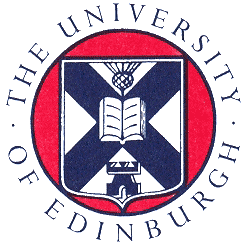 Student Disability ServiceStudent Evaluation 2013/14ContentsBackgroundThe Student Disability Service (SDS) has been undertaking an annual survey of users for 8 yearsThe survey is administered by Communications and Marketing.  The questionnaire has been adjusted from previous years; however, comparisons will continue to be drawn where possiblePrevious reports can be found on the Student Disability Service website http://www.ed.ac.uk/schools-departments/student-disability-service/about/feedback-evaluation Methodology Sent to 2,737 people (208 people more than 2013)Received 593 responses (22% response rate – a 17% increase on 2013)Objectives To monitor the satisfaction with the various services offered by the SDSTo gauge the extent to which the SDS contributes positively to the educational experienceTo track trends over timeTo capture what SDS are doing right and identify what could be improved.Demographic OverviewThe demographics of respondents remain relatively consistent across the years therefore allowing us to compare with some confidence.The demographics are also reflective of the wider SDS user profile so can be used to extrapolate to this audience.SDS respondents remain under represented (in terms of what we would expect) in three areas: non-UK, under 20yrs and males.  See Appendix 2 for a full breakdown of the demographicsAwareness and Use of ServiceAwareness of Service How did you first find out about the Student Disability Service? 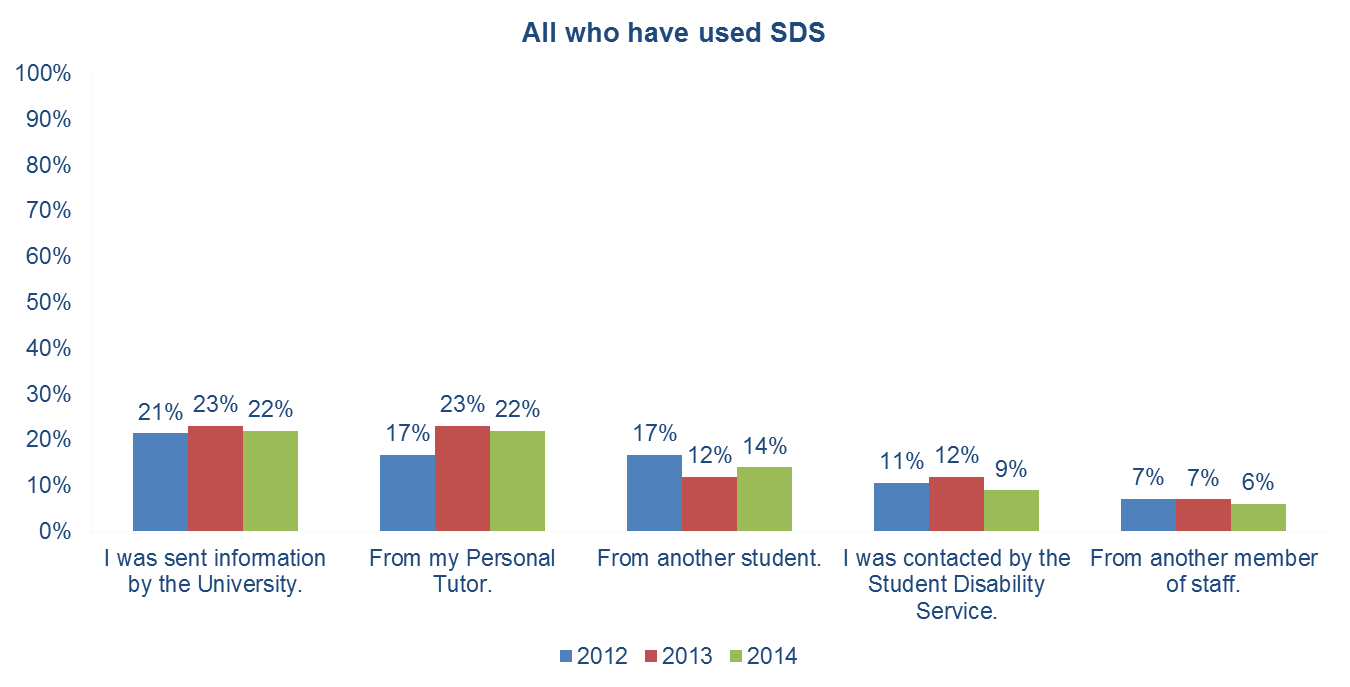 How first found out - other134 people who said other and gave more information:39 found it on the UoE website9 people from their doctor8 from a friend or colleague6 from their previous institutionAwareness of Services 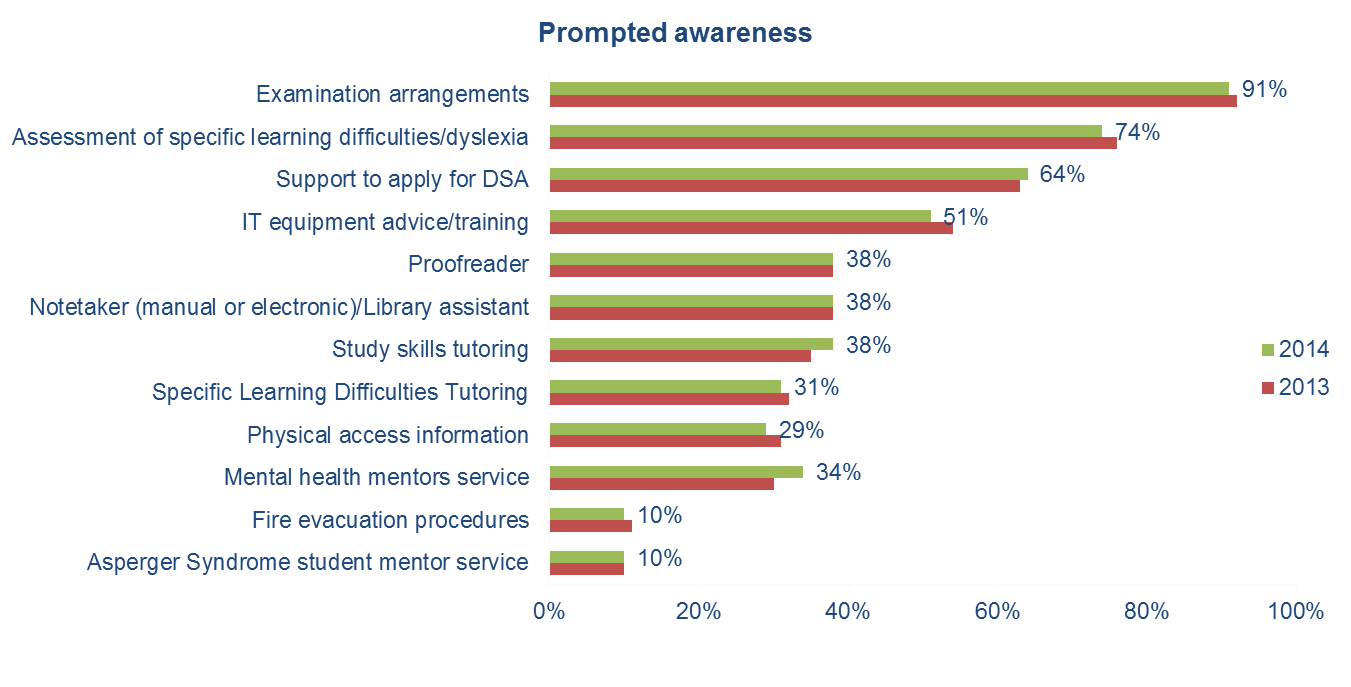 Use of ServiceWhen was the last time you had contact with the Student Disability Service? 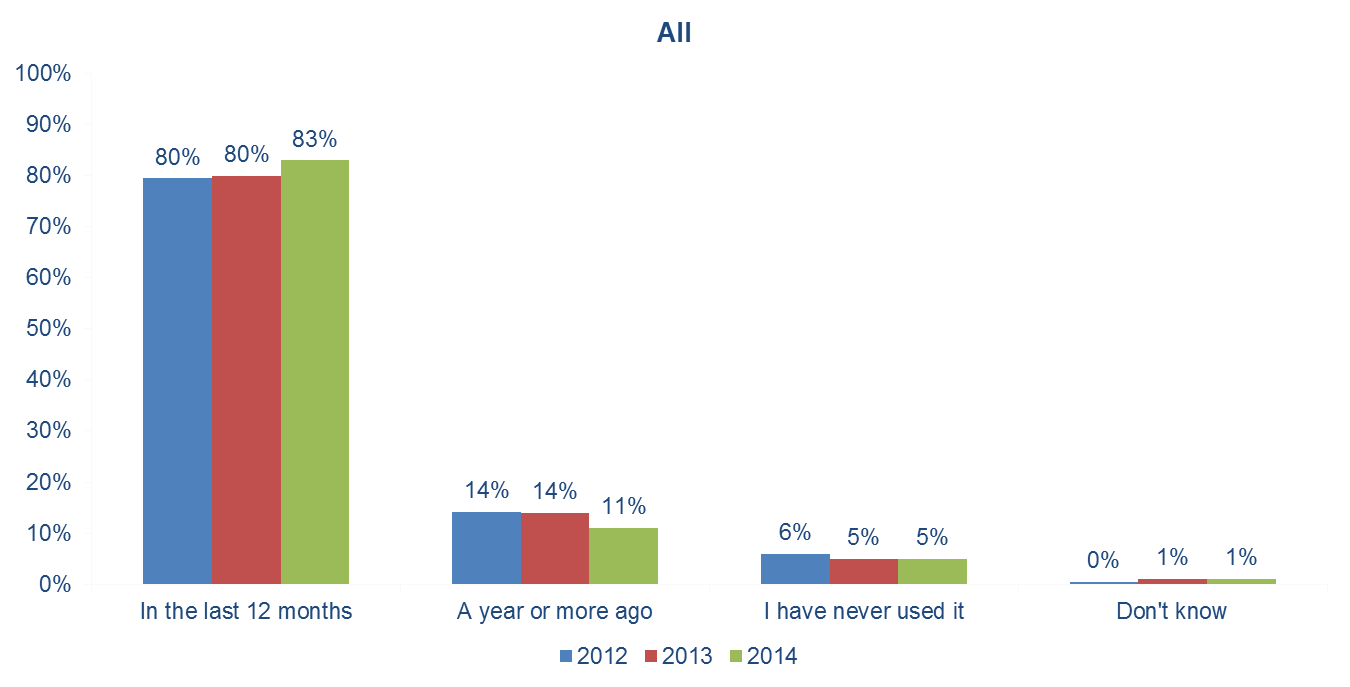 When do you use the Student Disability Service? 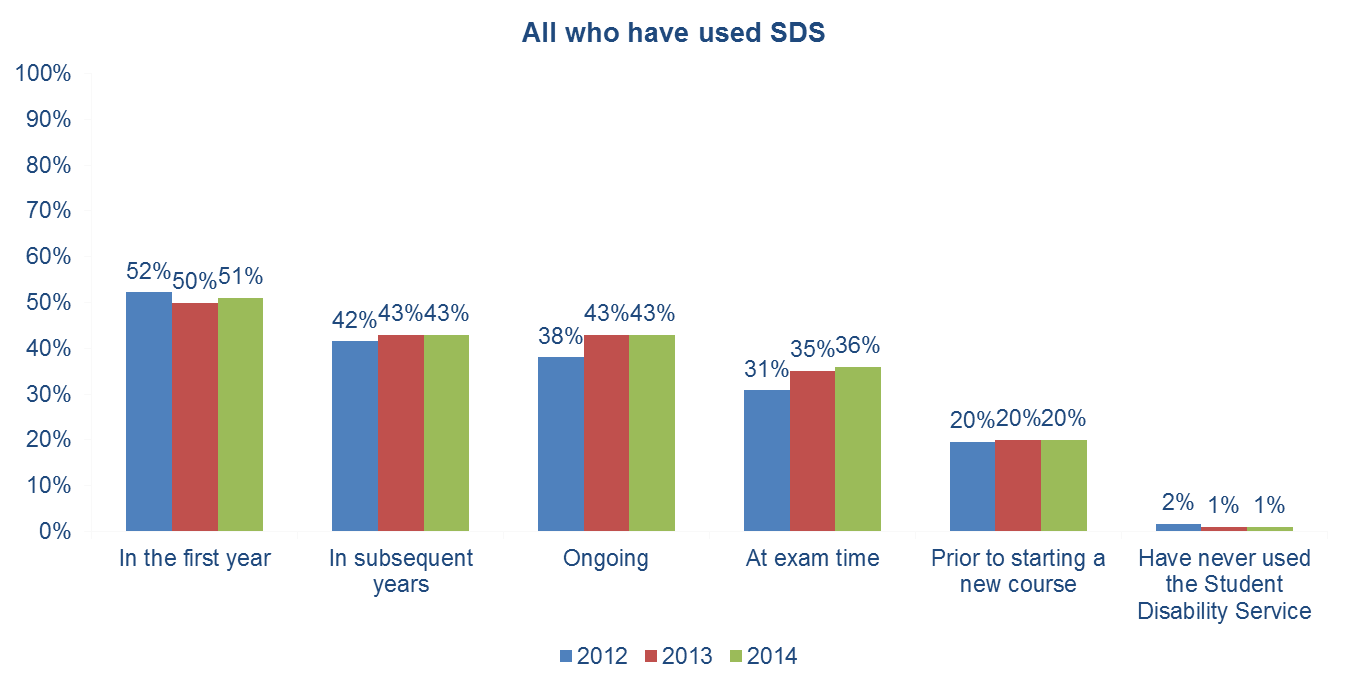 Services used in the last 12 months 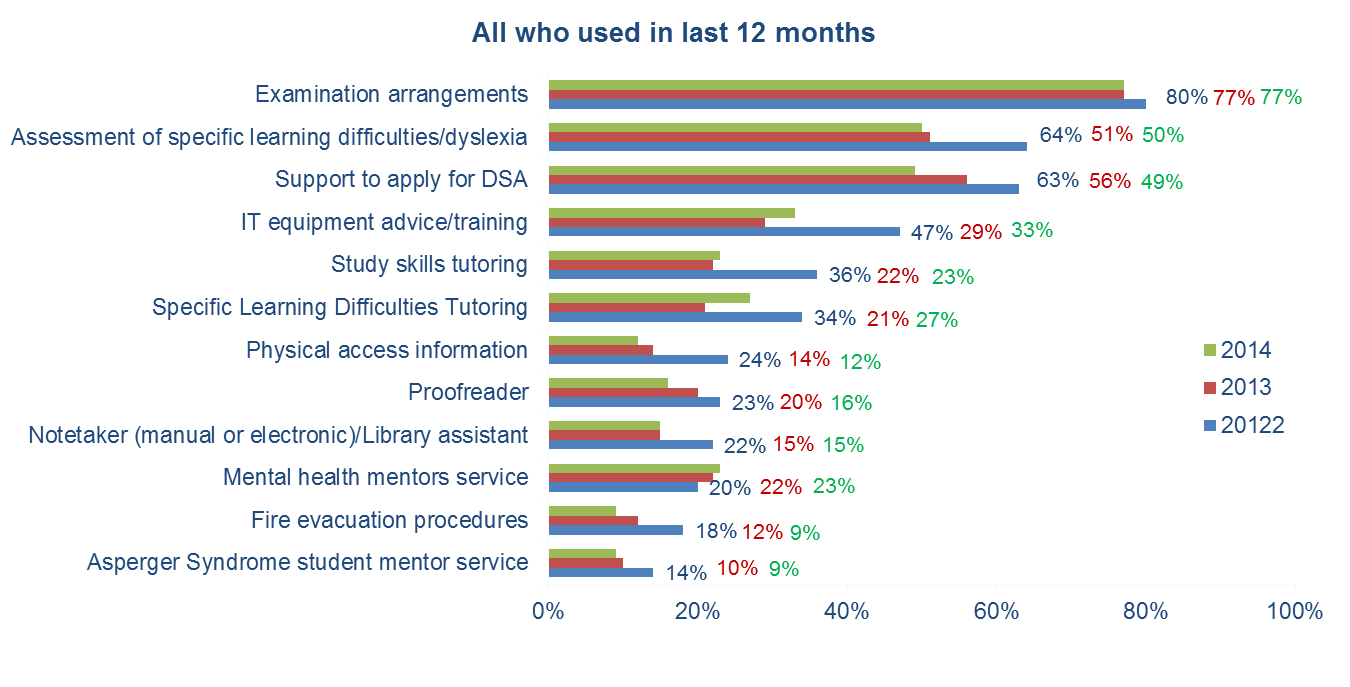 Awareness of services by usage 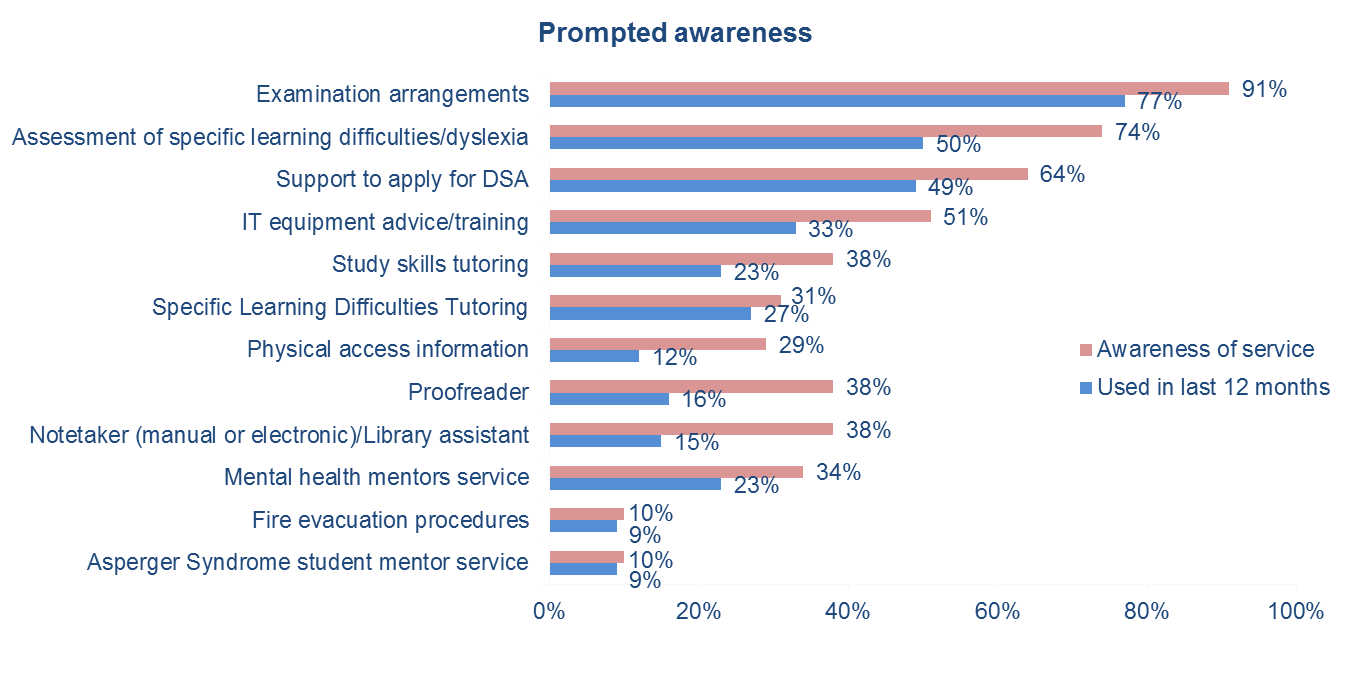 Why students haven’t used the SDSWhy haven’t used the SDS at all In 2014L 29 people responded5 distance learners didn’t know if anything was provided for themMost felt that their disability had no negative impact on their learning experience and therefore did not need to contact SDSIn 2013: 15 people respondedAlmost all cited the lack of need as the main reason for not using SDS.  In 2012: 29 people responded18 people said they hadn’t used the Student Disability Service because they didn’t need toThe other responses relate to a lack of desire to expend any effort.Reasons for not using SDS in last 12 months 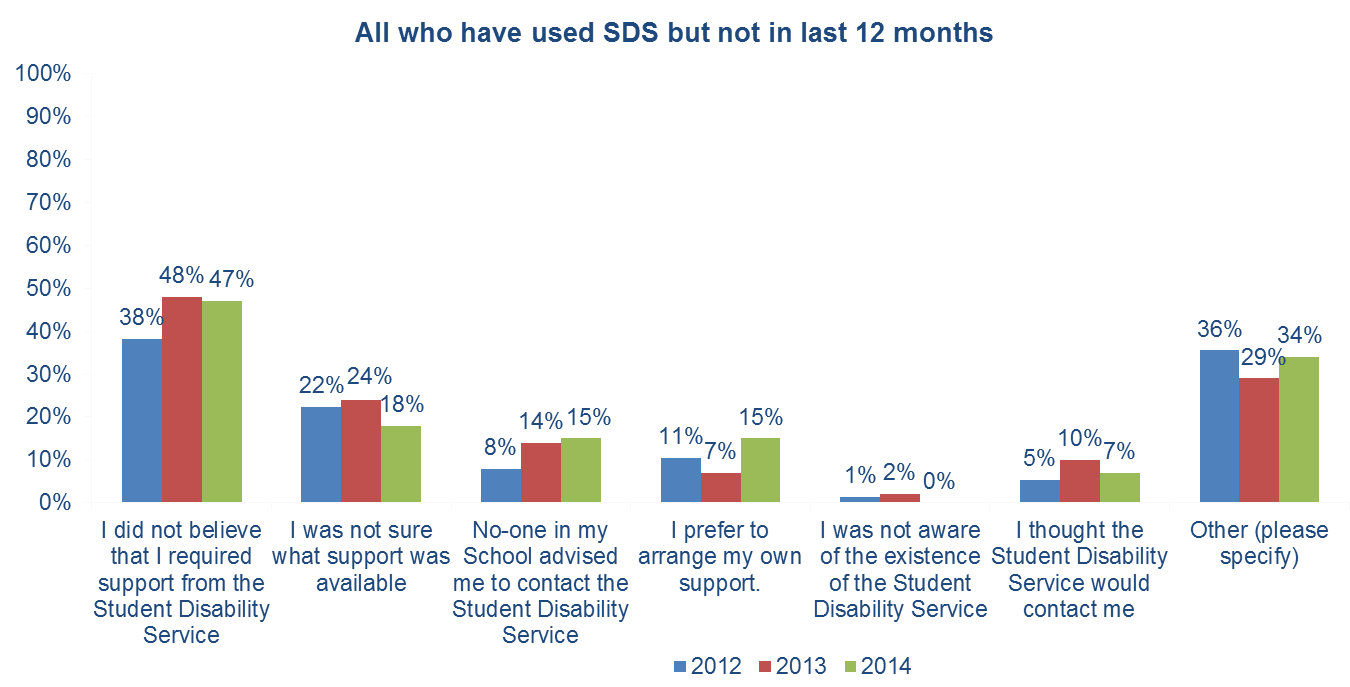 Open ended answers:21 people answered15 of whom said there was they didn’t need any help (either because the adjustments had rolled over from previous years or they didn’t need any adjustments). 5 people said they were unsure of the available help4 people said previous negative experience had stopped them using the serviceEvaluation of service (all those who used in the last 12 months)Level of satisfaction with specific staff types Rating of services by those who used them 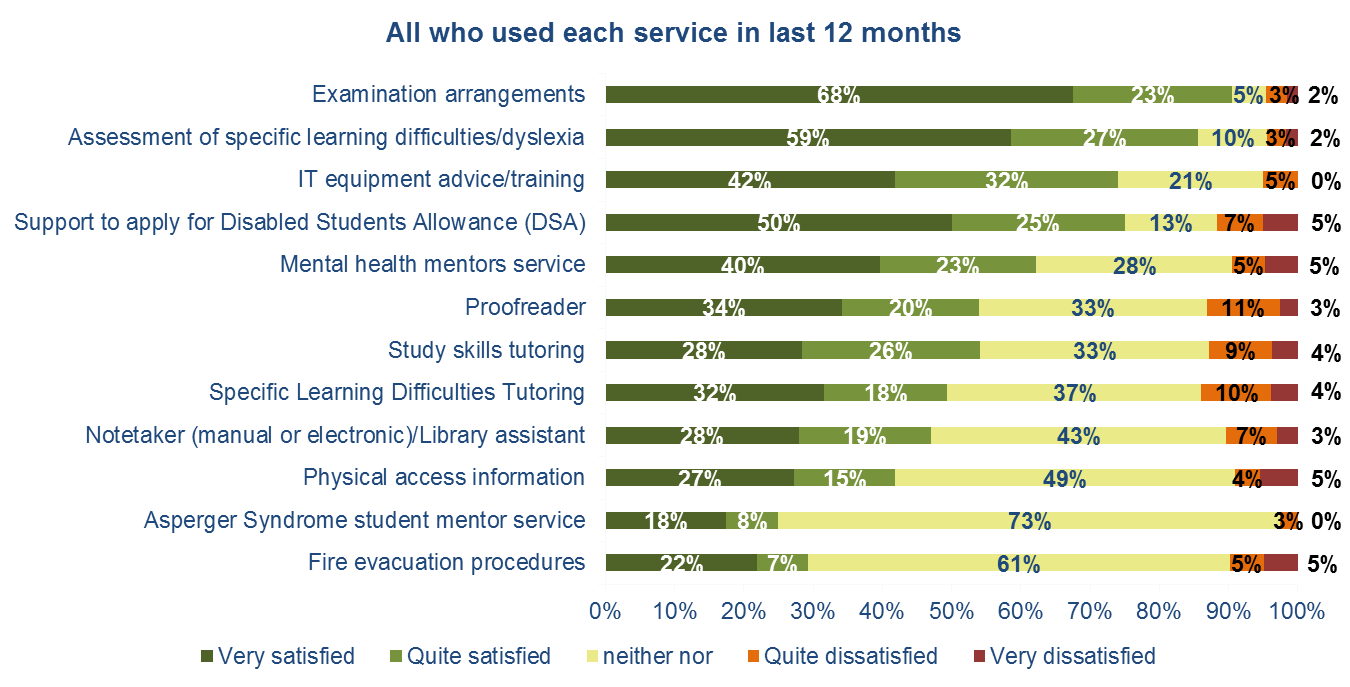 Average rating of services by those who used them in 2013/14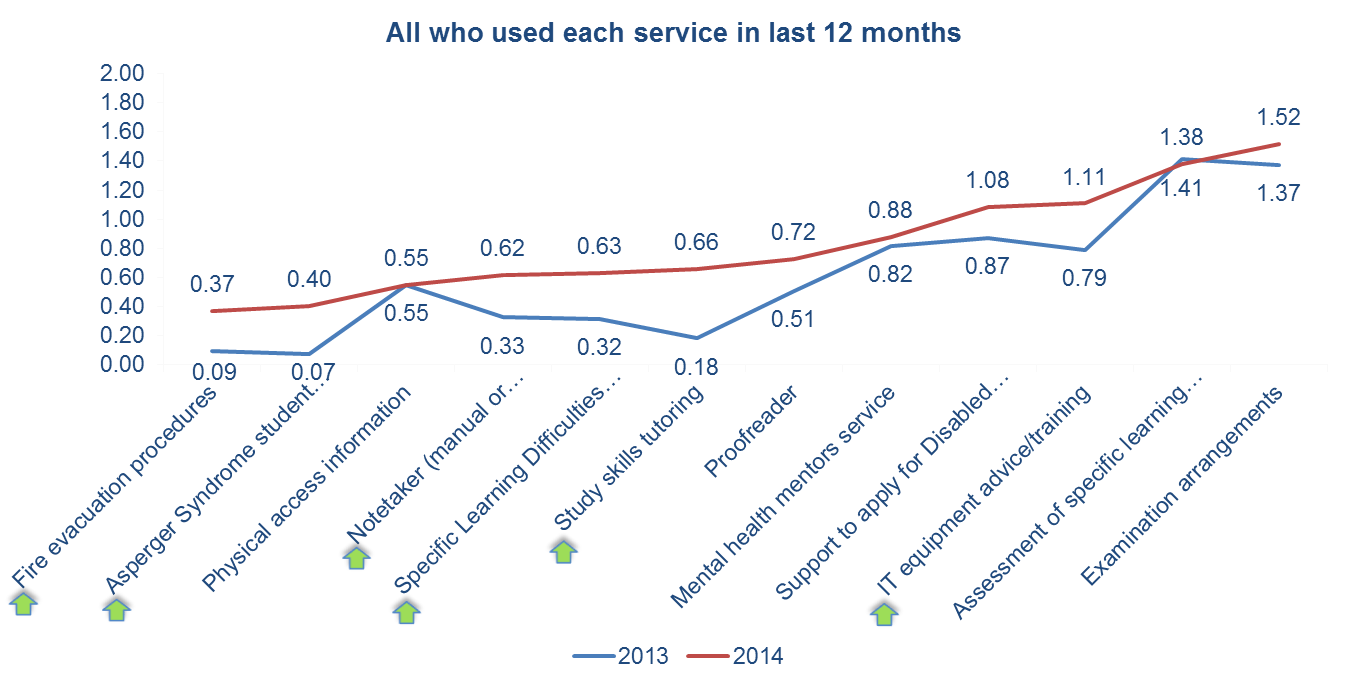 Ratings have significantly improved in 6 areas of service in 2014 () 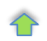 Learning ProfileDid you have a Learning Profile set up in the last 12 months? 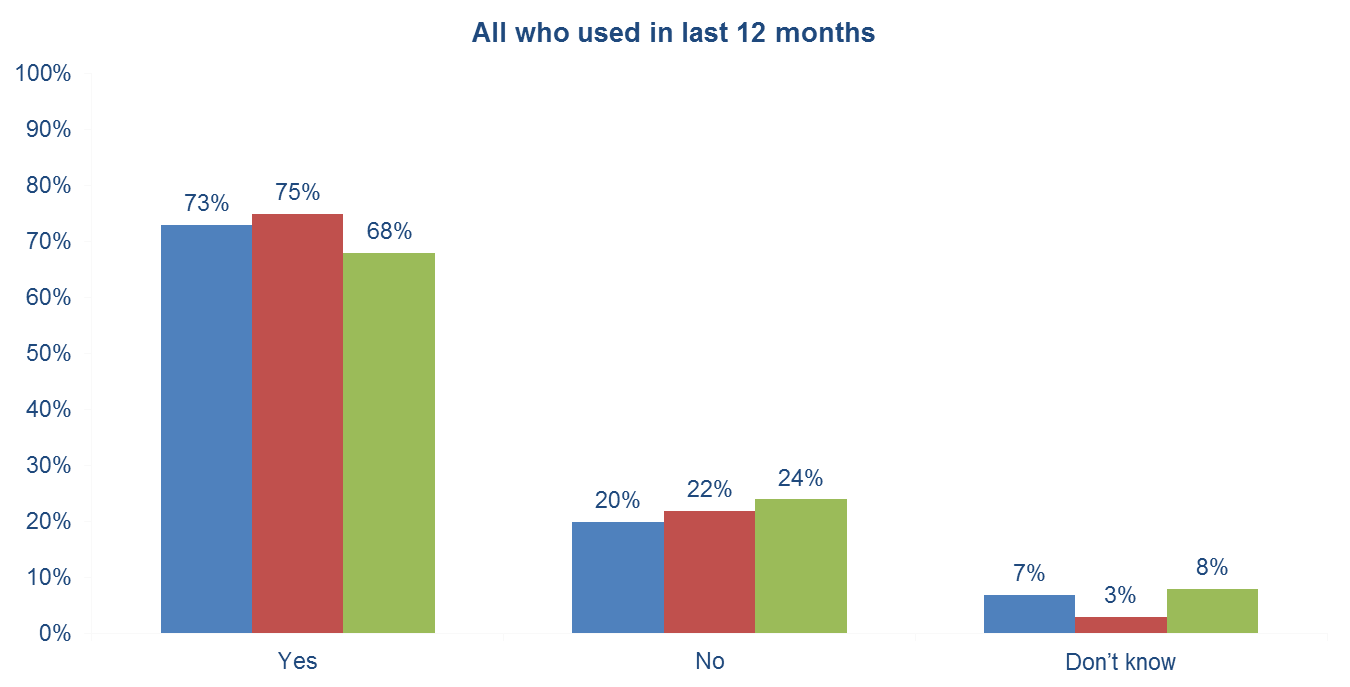 Did you receive the adjustments recommended in your Learning Profile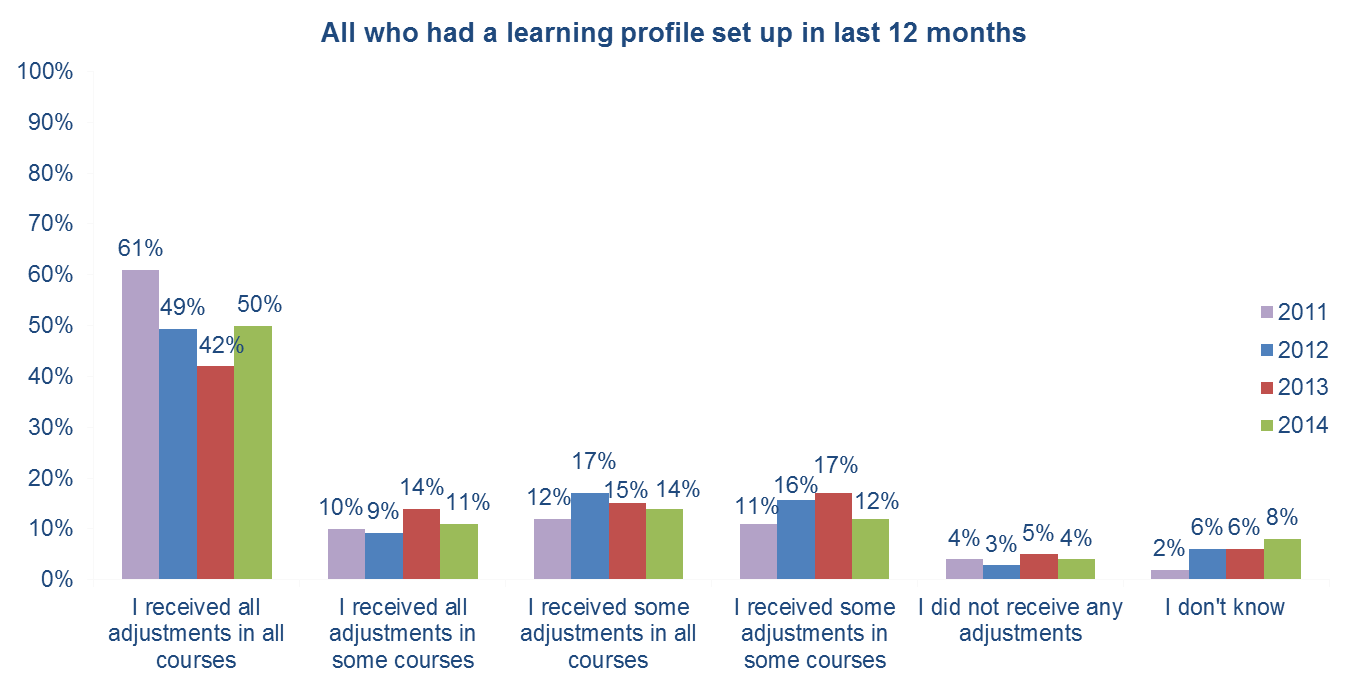 Adjustments received in Learning Profile by subject area – all with more than four responses shows average score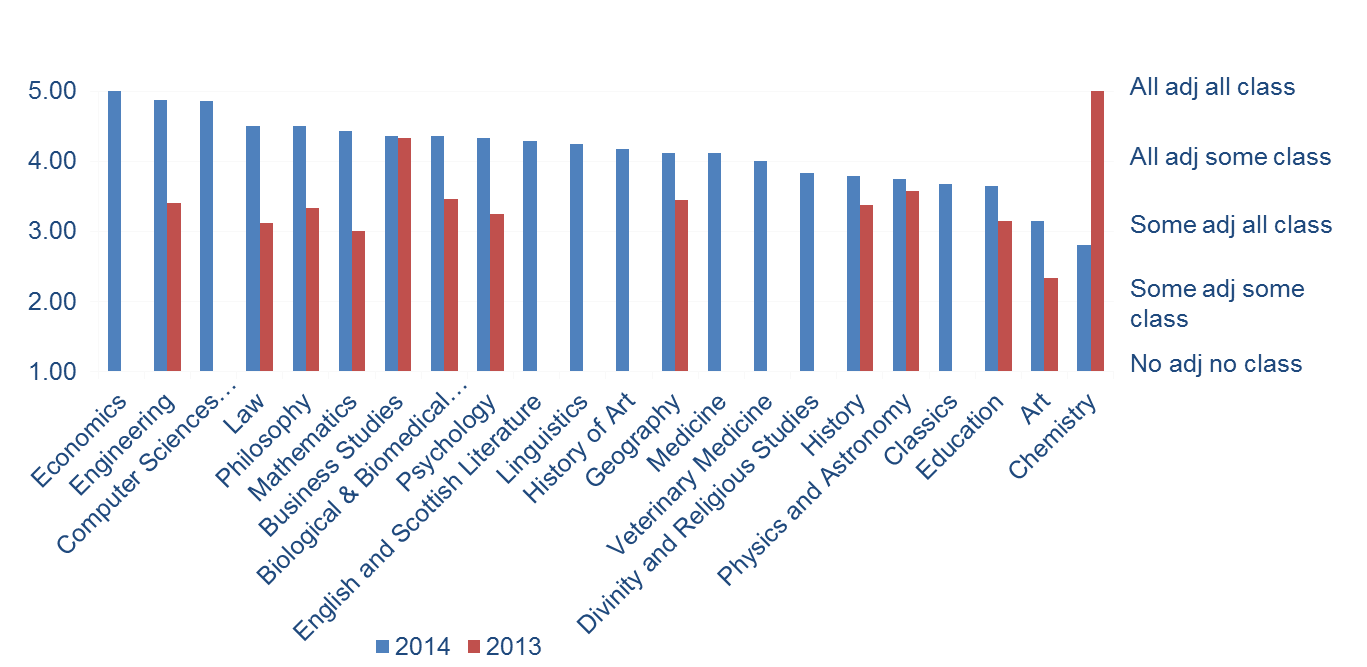 Satisfaction with ServiceBest elements of the SDS In 2014: 372 people answered, leaving 879 commentsIn 2013: 276 people answered, leaving 652 commentsIn 2012: 318 people answered, leaving 752 commentsElements of the SDS needing improvement In 2014: 266 answered this, leaving 452 comments15% related to the promotion of services and of SDS in general14% to communications – mainly around setting expectation10% with regards to the amount of time it takes to get something done10% wanted some alternative help that wasn’t currently offered8% thought the customer service could be improved7% felt there could have been greater collaboration between SDS and the schools/colleges/academics6% felt there could be more follow upIn 2013 210 people answered this question, leaving 357 comments:In 2012 250 people answered this question, leaving 440 comments:If you had cause to complain were your complaints handled constructively? 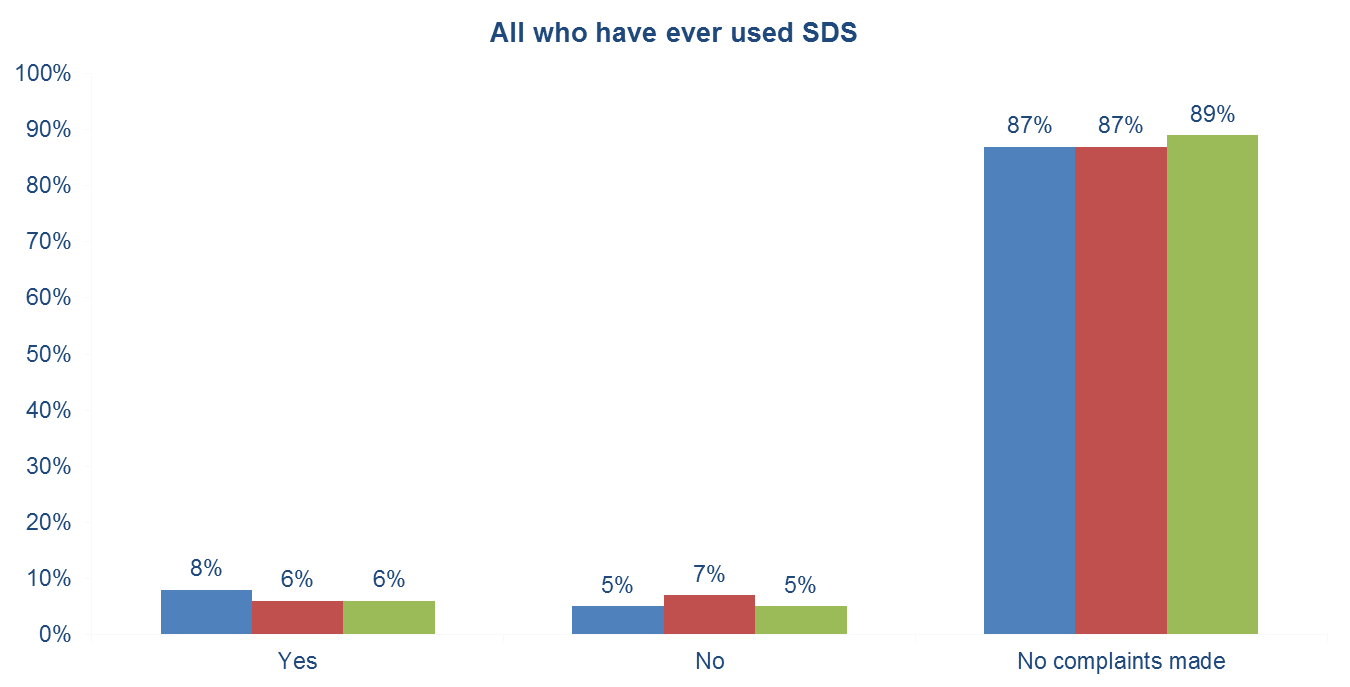 Complaints – open ended answers142 people gave more detail on the nature of their complaint42 of whom (30%) only said positive things 28 (20%) had interacted with SDS with regards to exam provision17 (12%) due to adjustments that were (or weren’t) made13 (9%) due to poor service11 (8%) were unhappy at the lack of available slides prior to lectures Overall Satisfaction 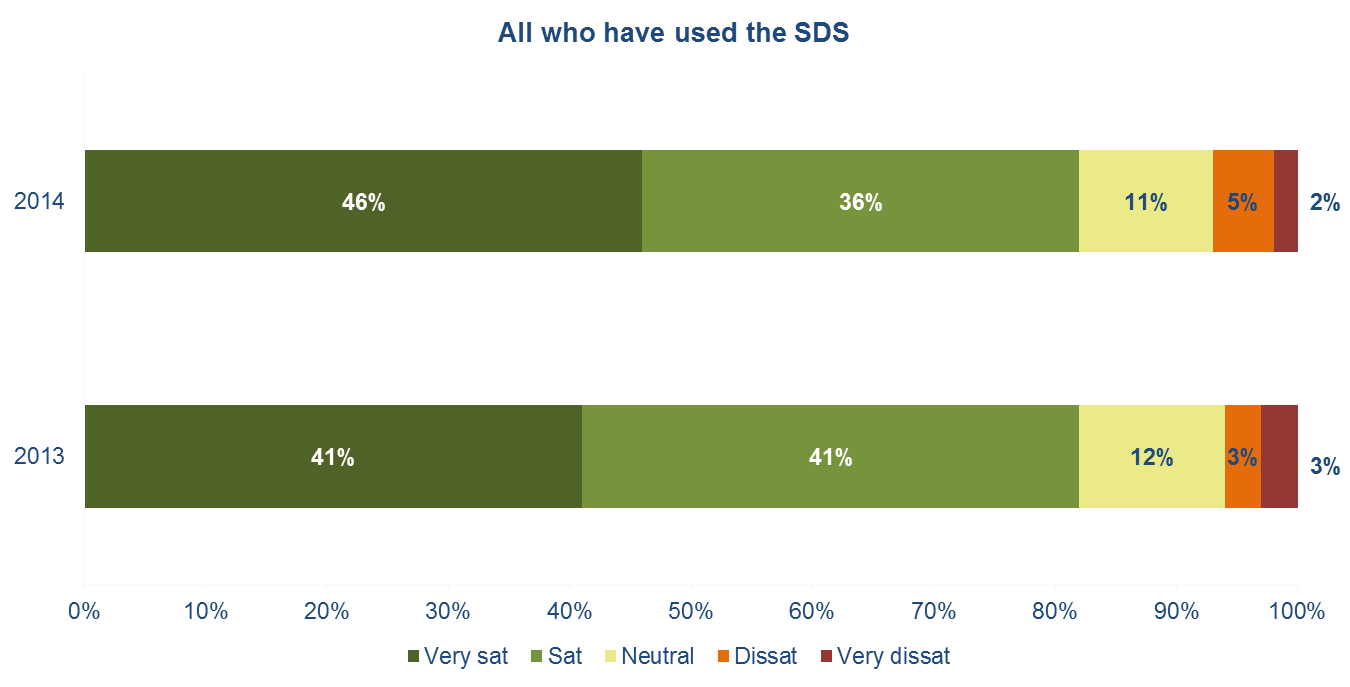 The work of the SDS has contributed positively to my educational experience at the University of Edinburgh 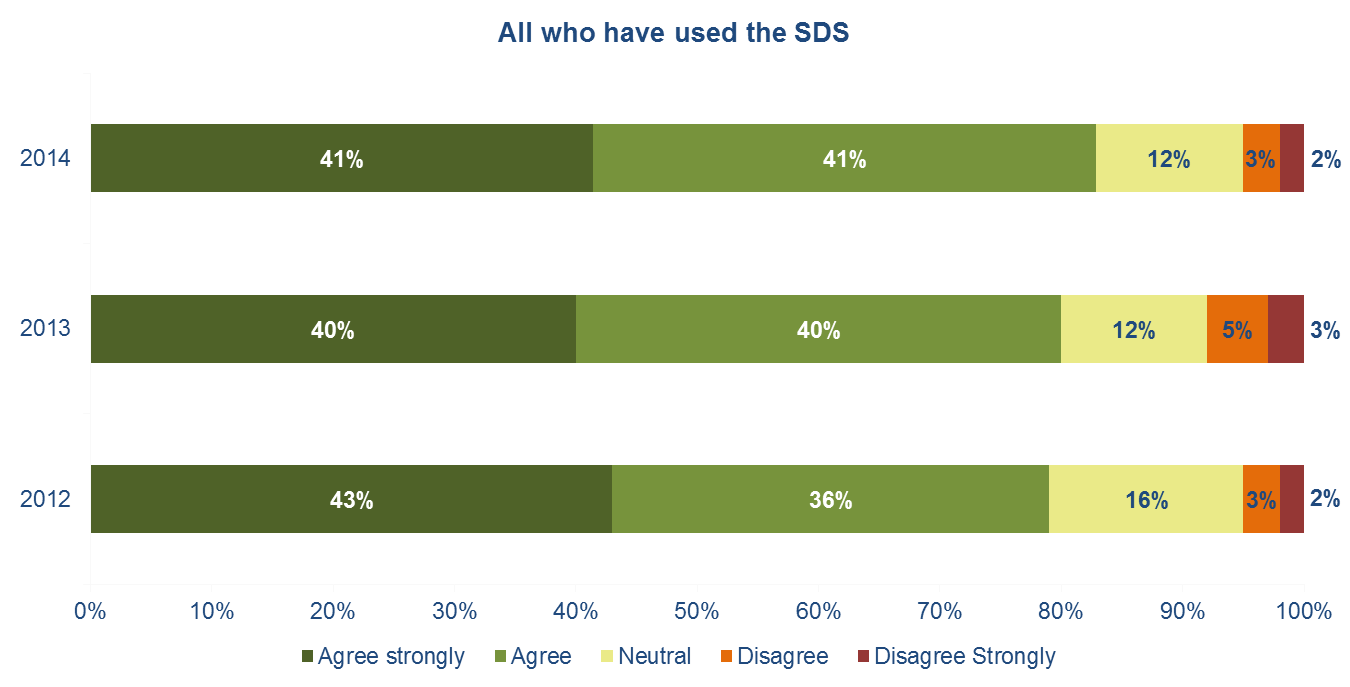 Accessible and Inclusive Learning Policy (AILP)Awareness of the AILP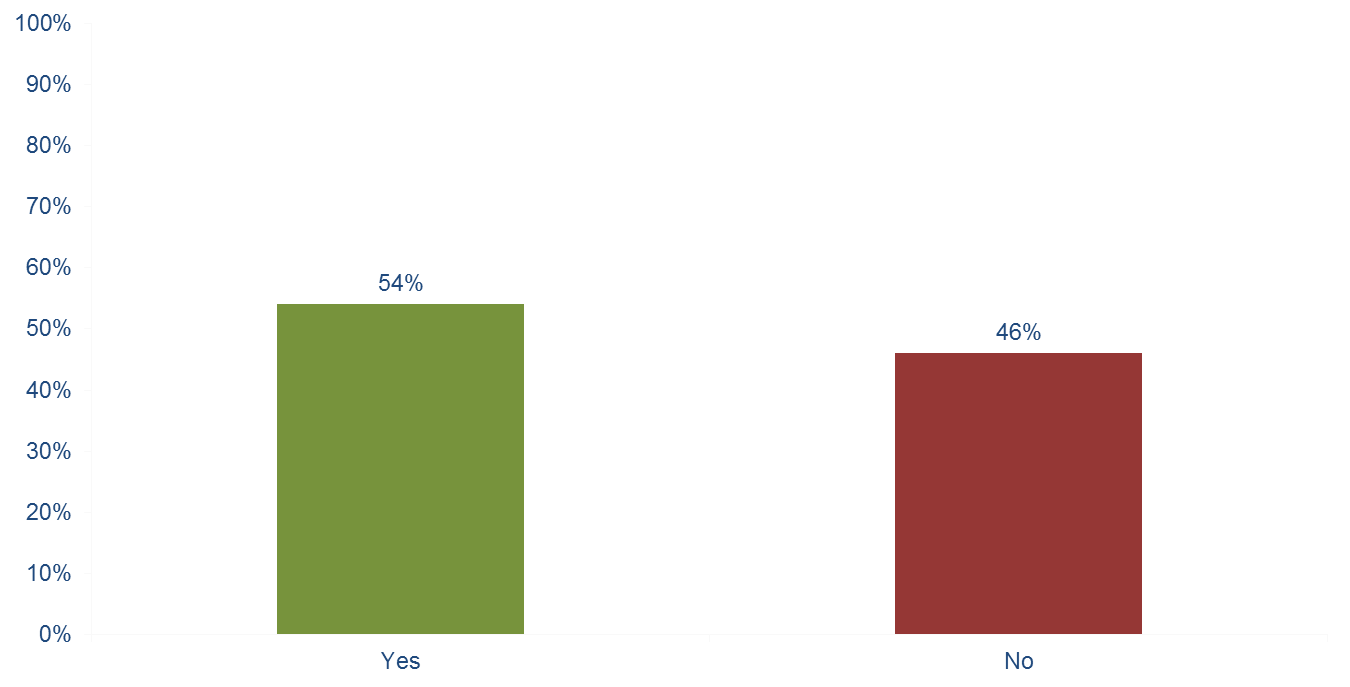 Impact of AILP on learning experience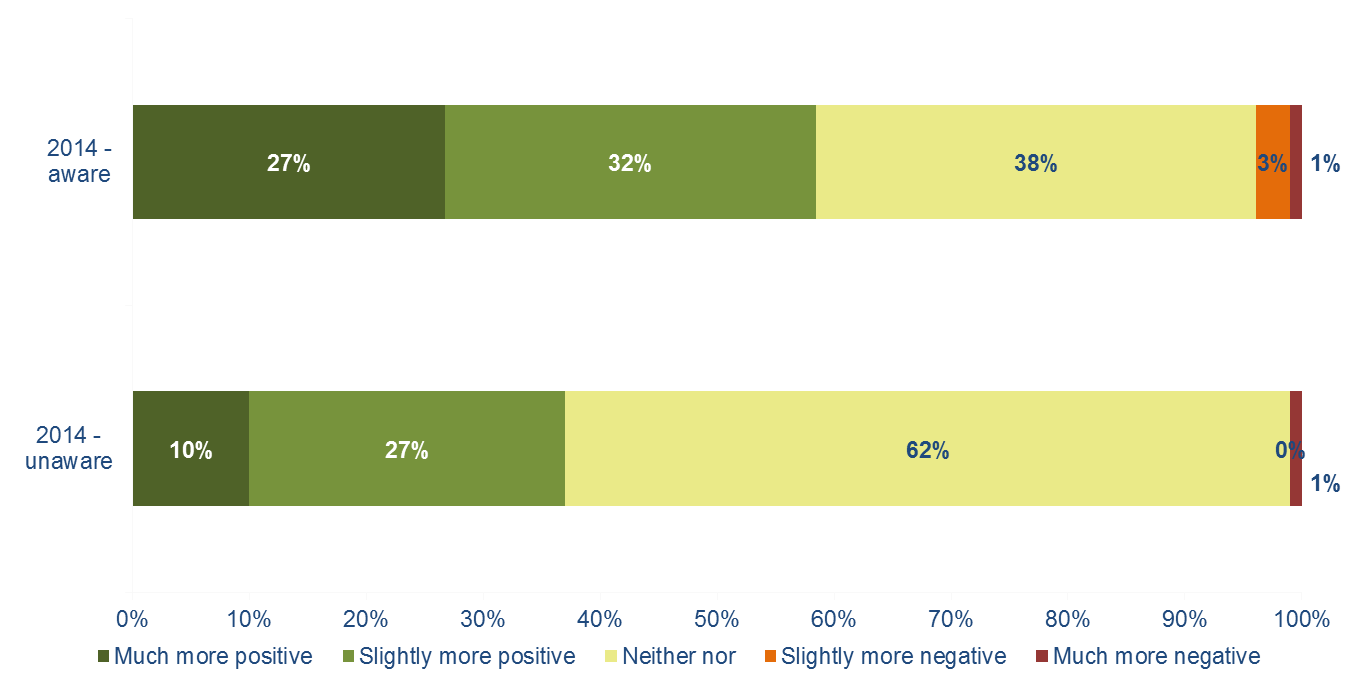 More details on impact of AILP122 responsesThere are two major themes:The policy is helpful when followedThe policy is not always followedSummary and RecommendationsSummary - profileThe respondents are broadly representative of those who are flagged as having a disability within the UniversityHowever, compared to the University profile there may be slight under-representation in young people under 20yrs, males and students from outside the UK.Summary - resultsOverall 82% thought the SDS contributed positively to their life at UoE (no significant change from last year)However, only 50% had received all adjustments in all courses (8% increase from 2013, 1% increase from 2012)ServicesExamination arrangement has the best awareness (91%) and is the most used (77%)Asperger's Syndrome student mentor service is the lowest awareness (10%) and is the least used service (9%)Slight dissatisfaction with study skills tutoring, support for applying for DSA, proofreading, and specific learning difficulties tutoringAccessible and Inclusive Learning Policy (AILP)54% had heard of it before59% of those who had heard about it thought it had a positive impact on their learning experience (but only 37% of those who hadn’t)OtherGenerally good satisfaction with staffOnly few responses from those not using the service, but those who replied suggested communications could be improved and the offering to distance learners could be clearerRecommendationsThink about setting some performance indicators:Number of people receiving all adjustments in all classesOverall satisfactionLook at the provision for distance learners – is it enough / communicated well?Re-connect with schools to reinforce your serviceSend an email to all 1st telling them what you offer and to get in touch if they would like more informationPromote the AILP widerLook at the verbatims and try and make some quick solutions to any problems arisingAppendix I: DemographicsAge 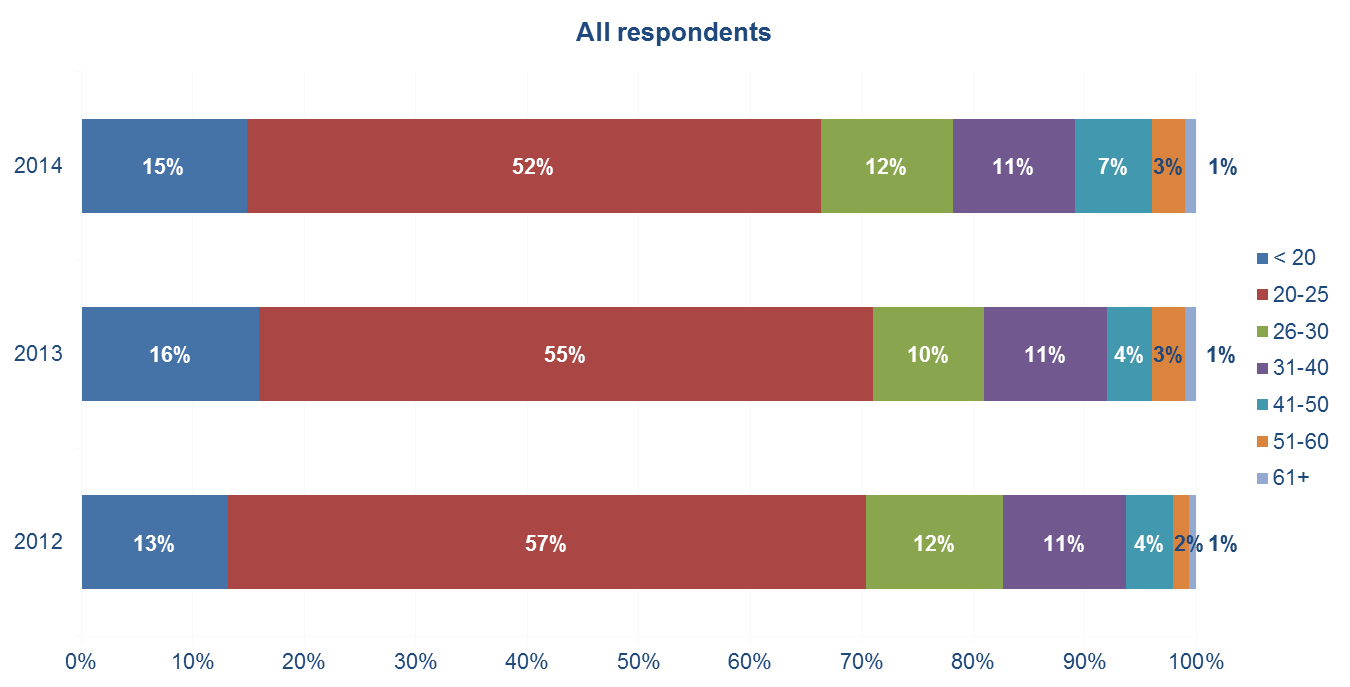 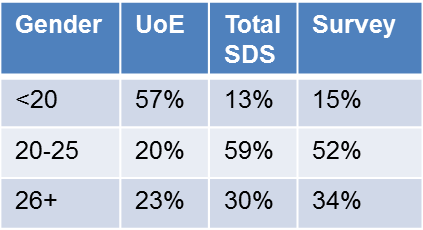 Gender split 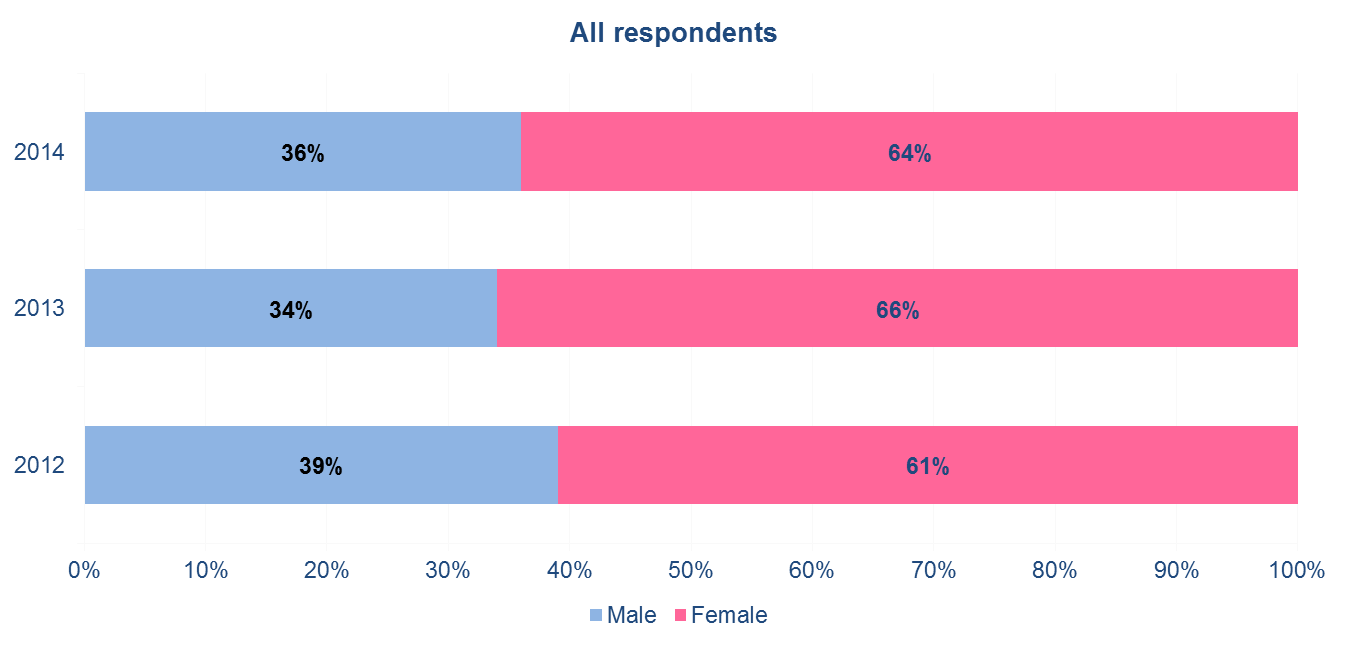 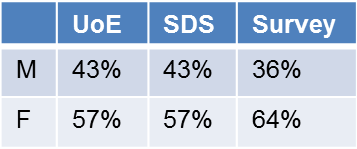 Nationality 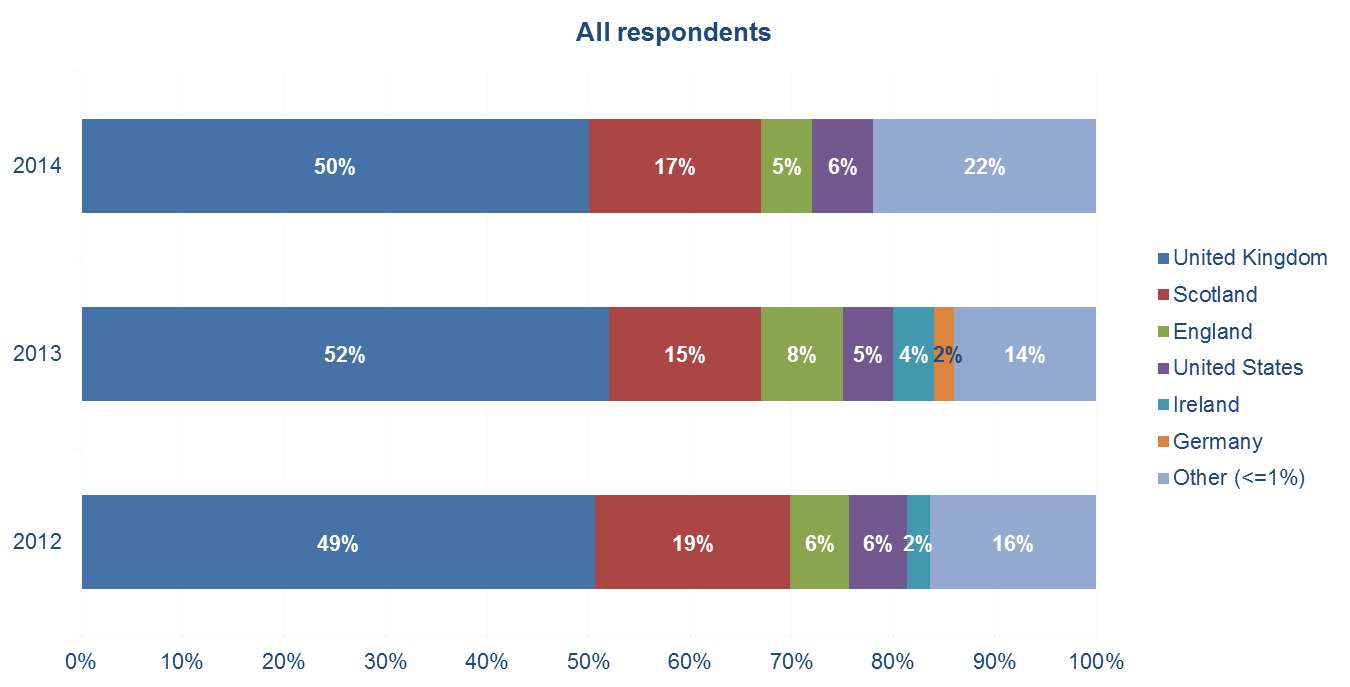 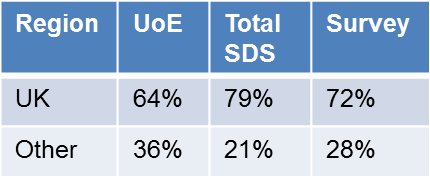 Subject area 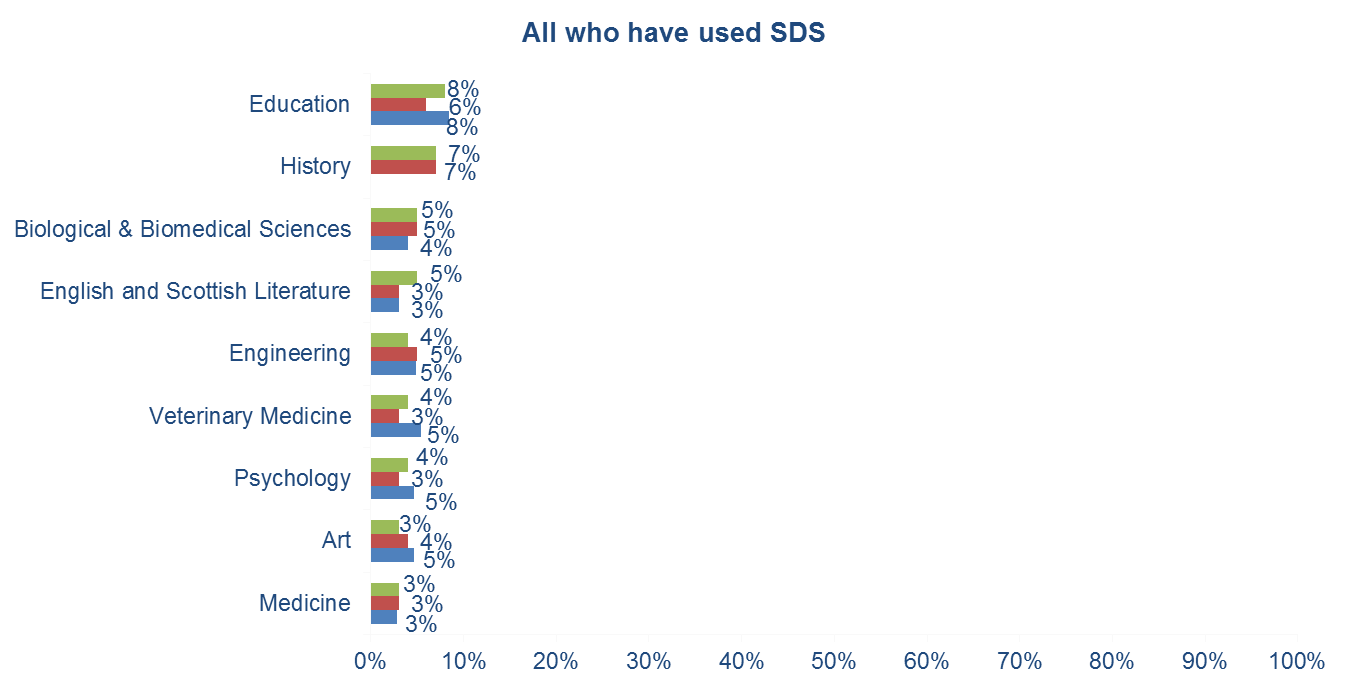 There are 35 other subject areas with =<2% and 6 with no representationDegree level 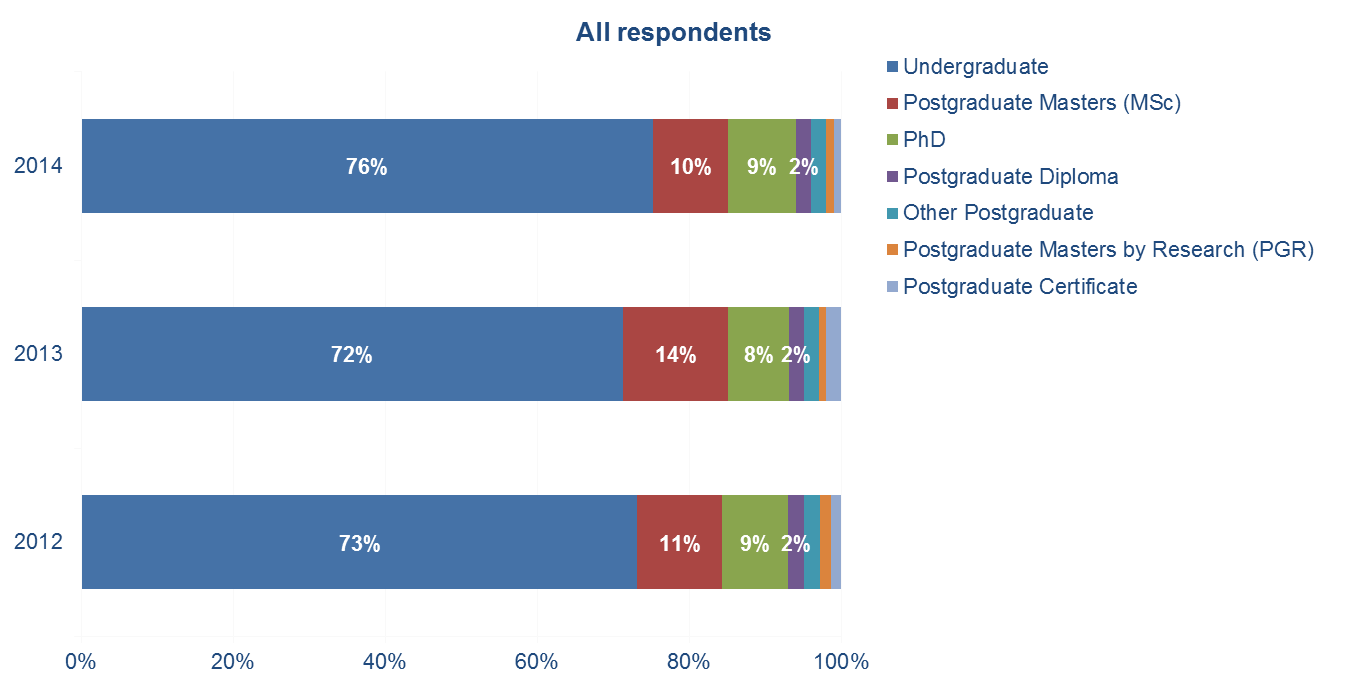 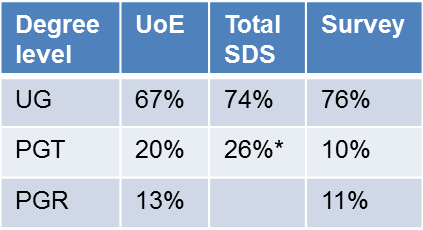 Year of Study 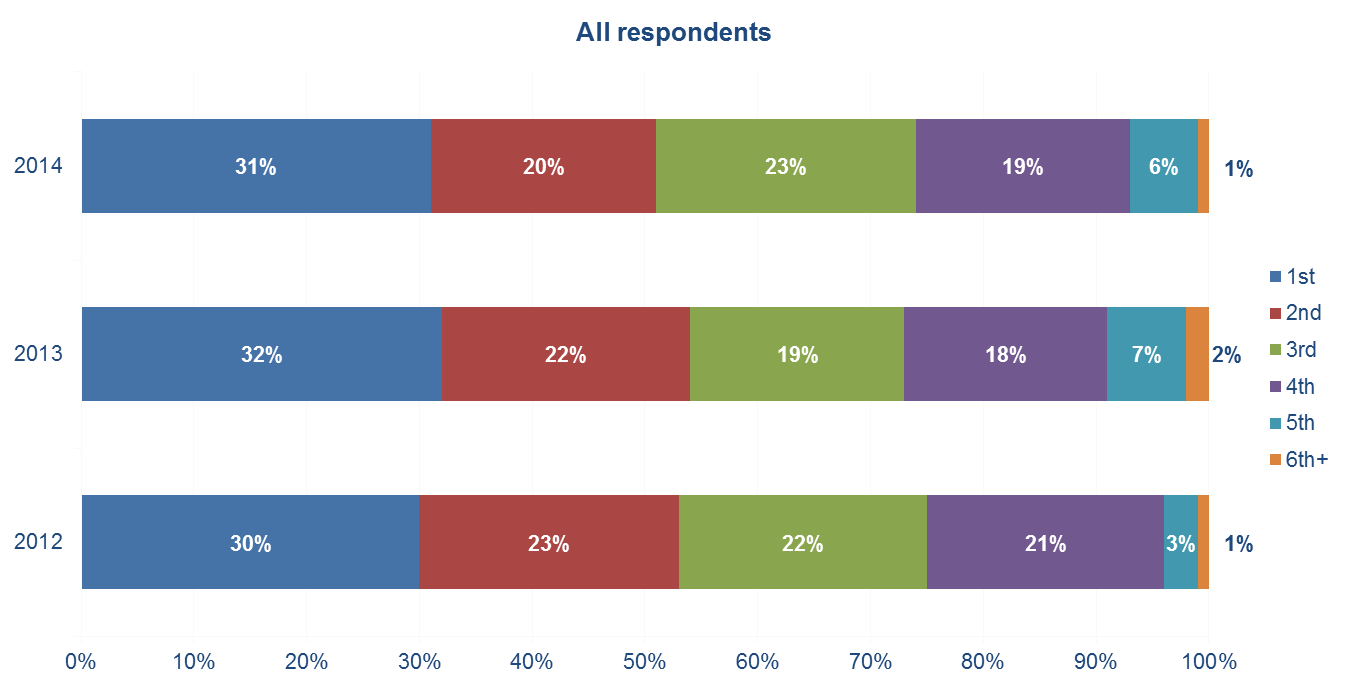 Appendix 2: The Questionnaire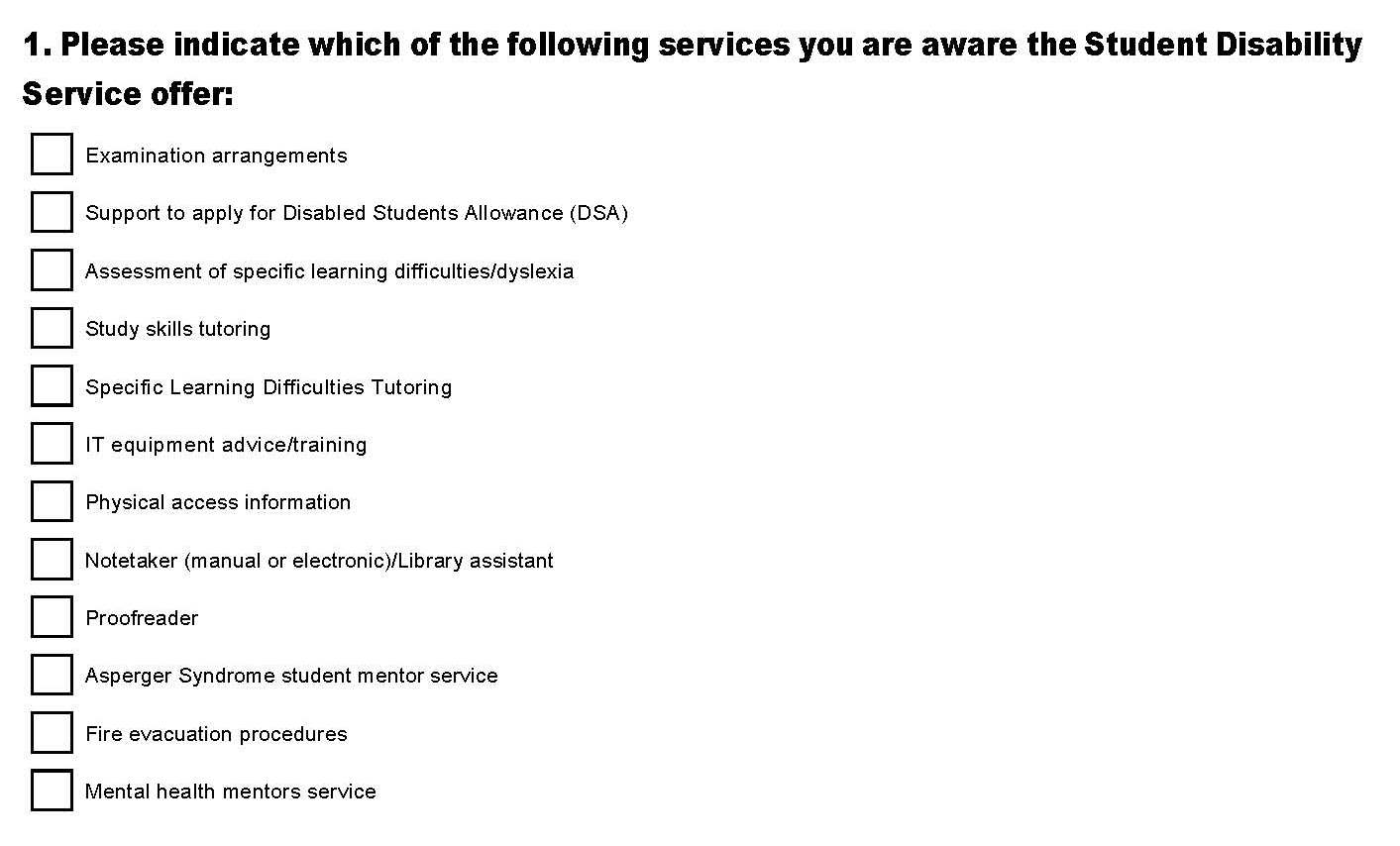 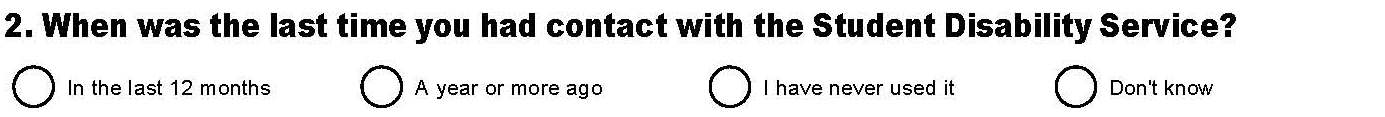 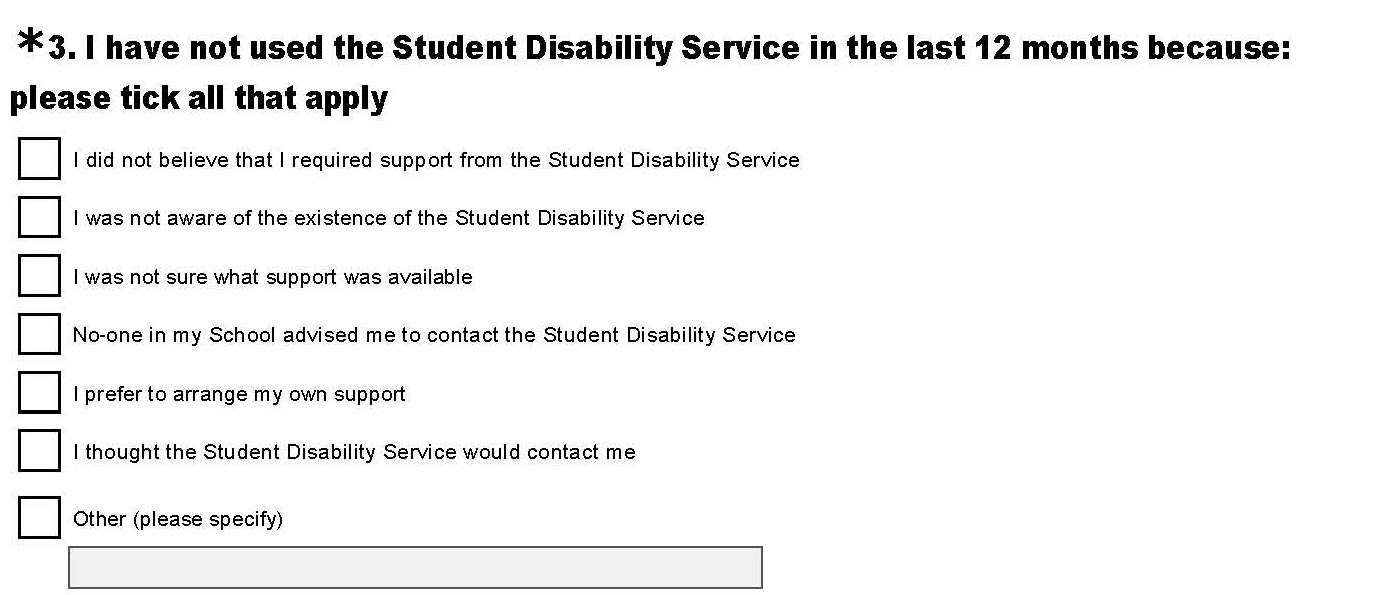 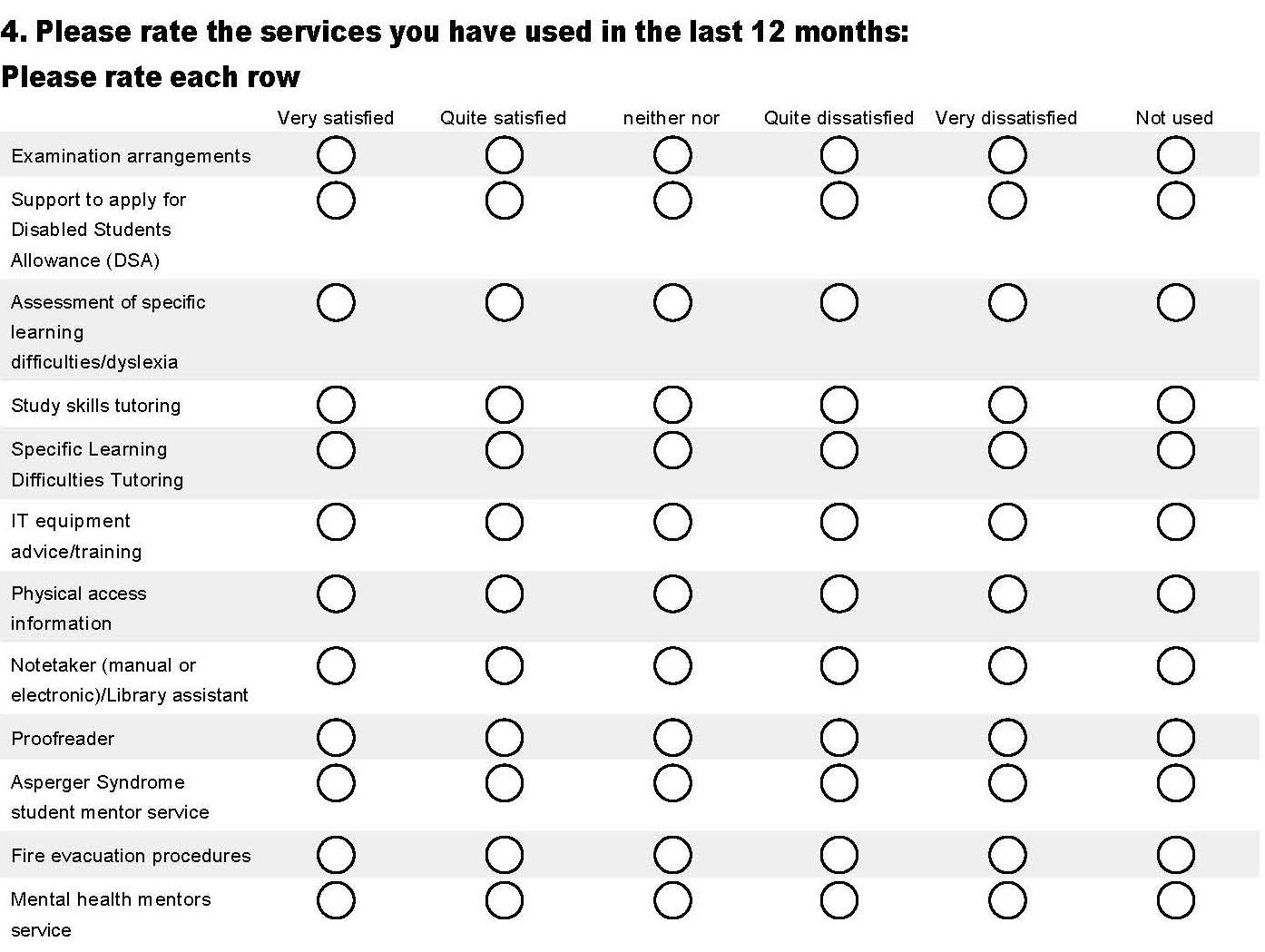 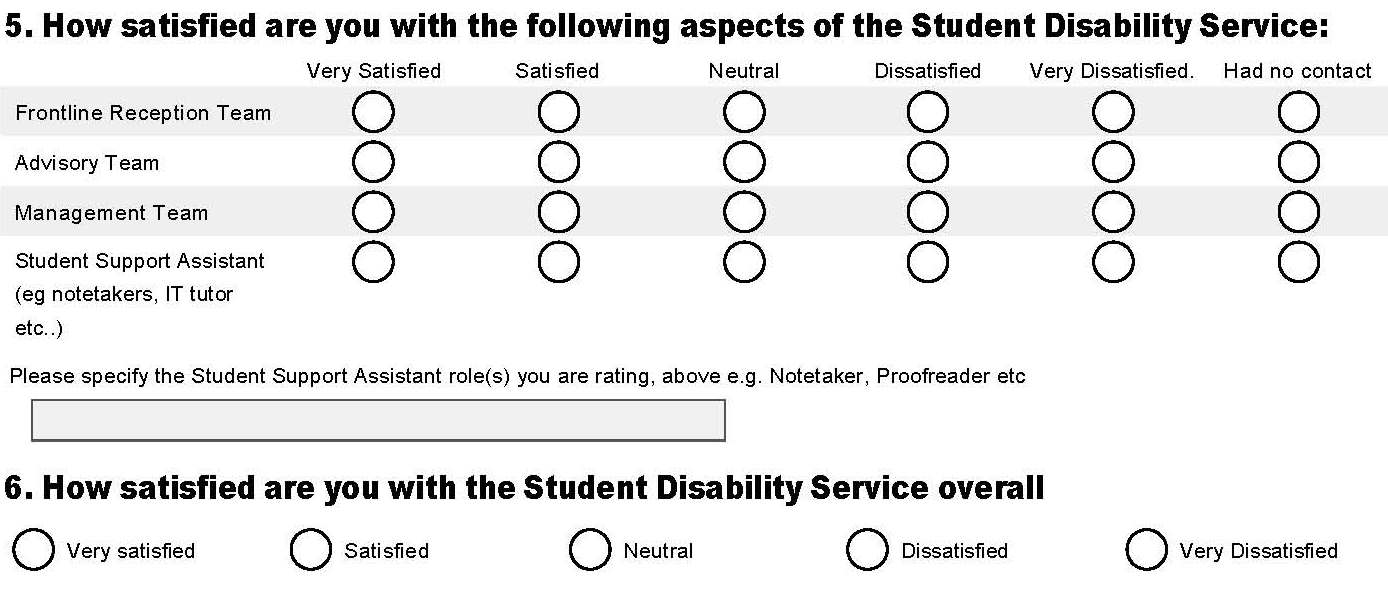 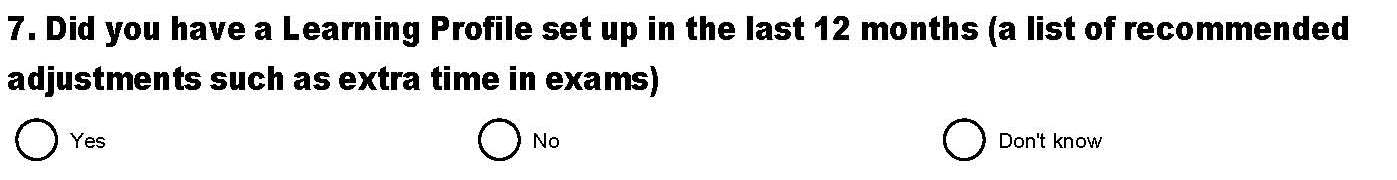 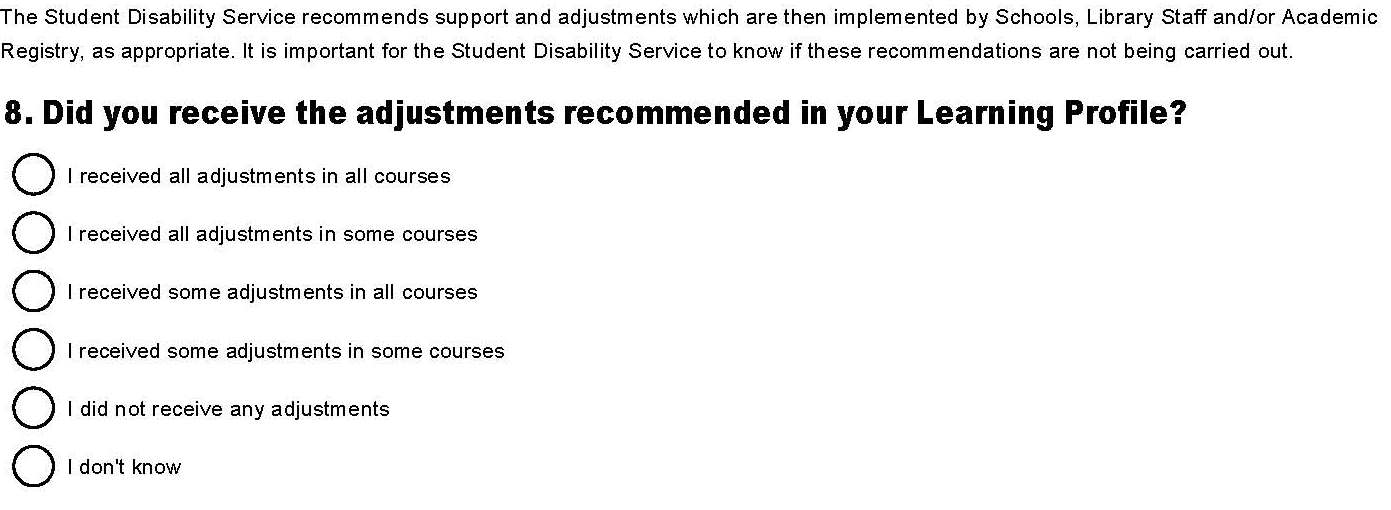 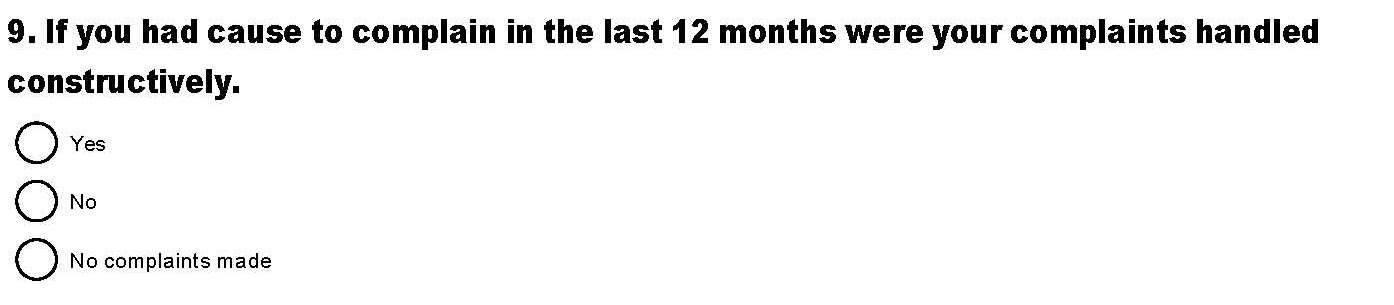 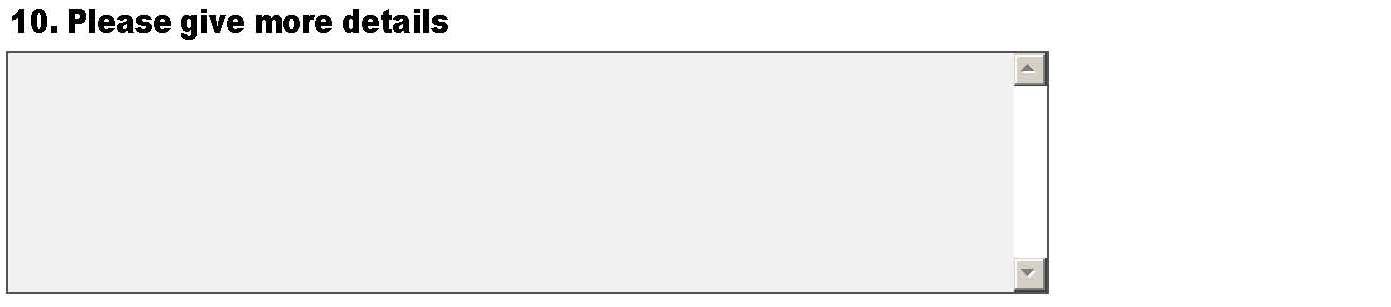 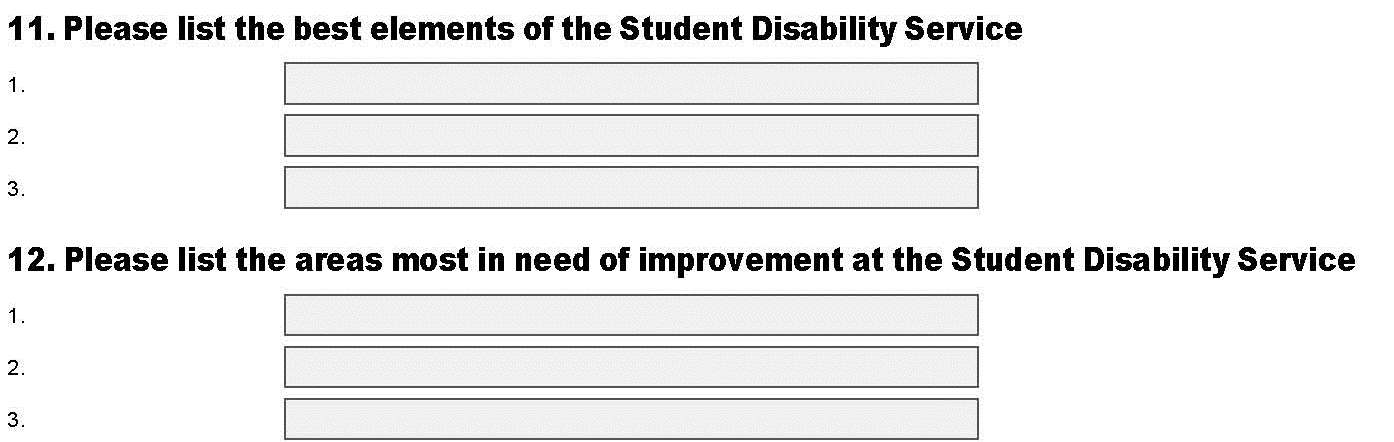 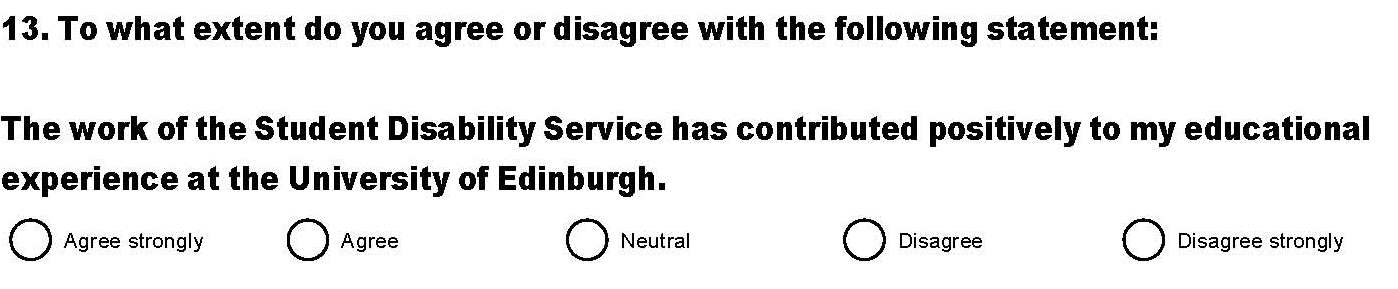 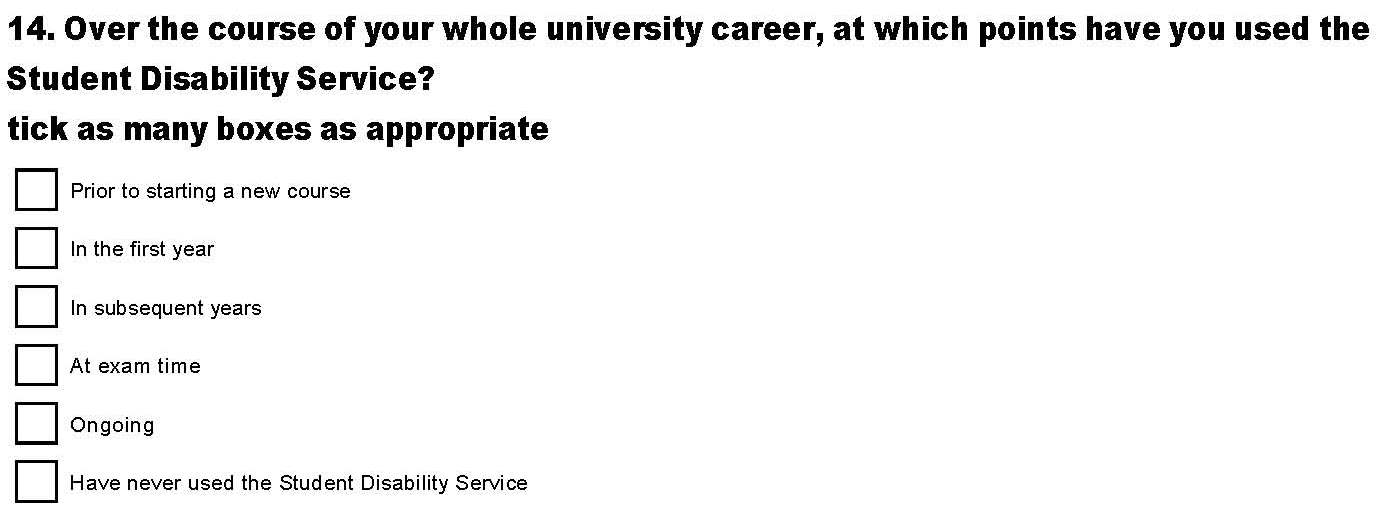 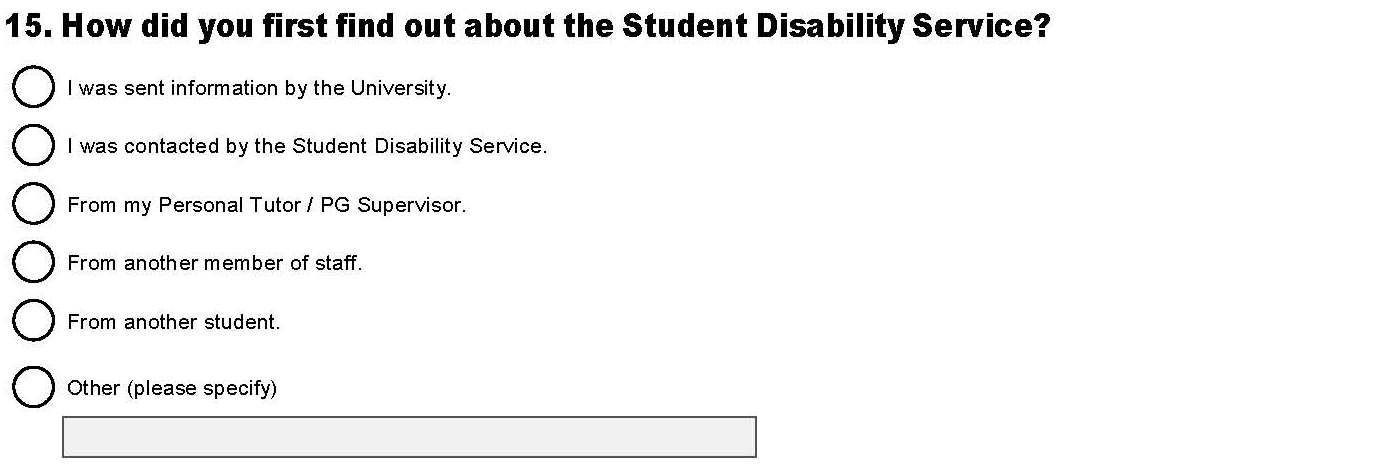 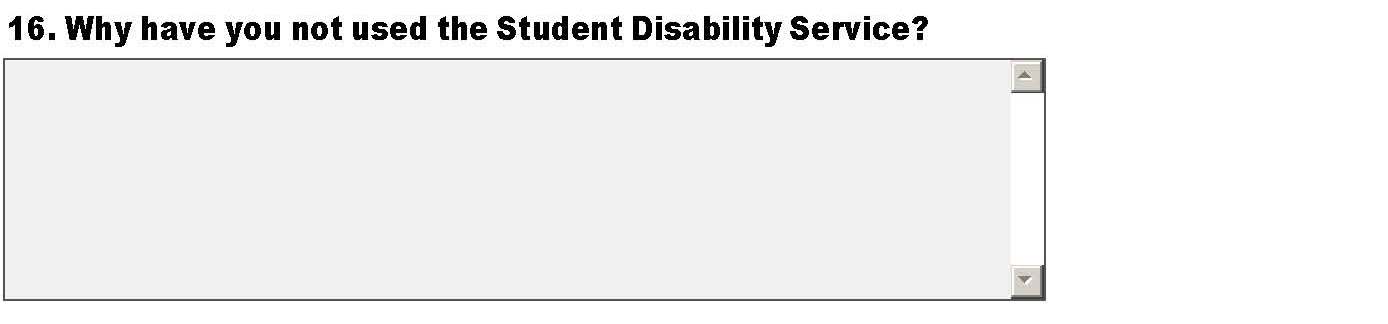 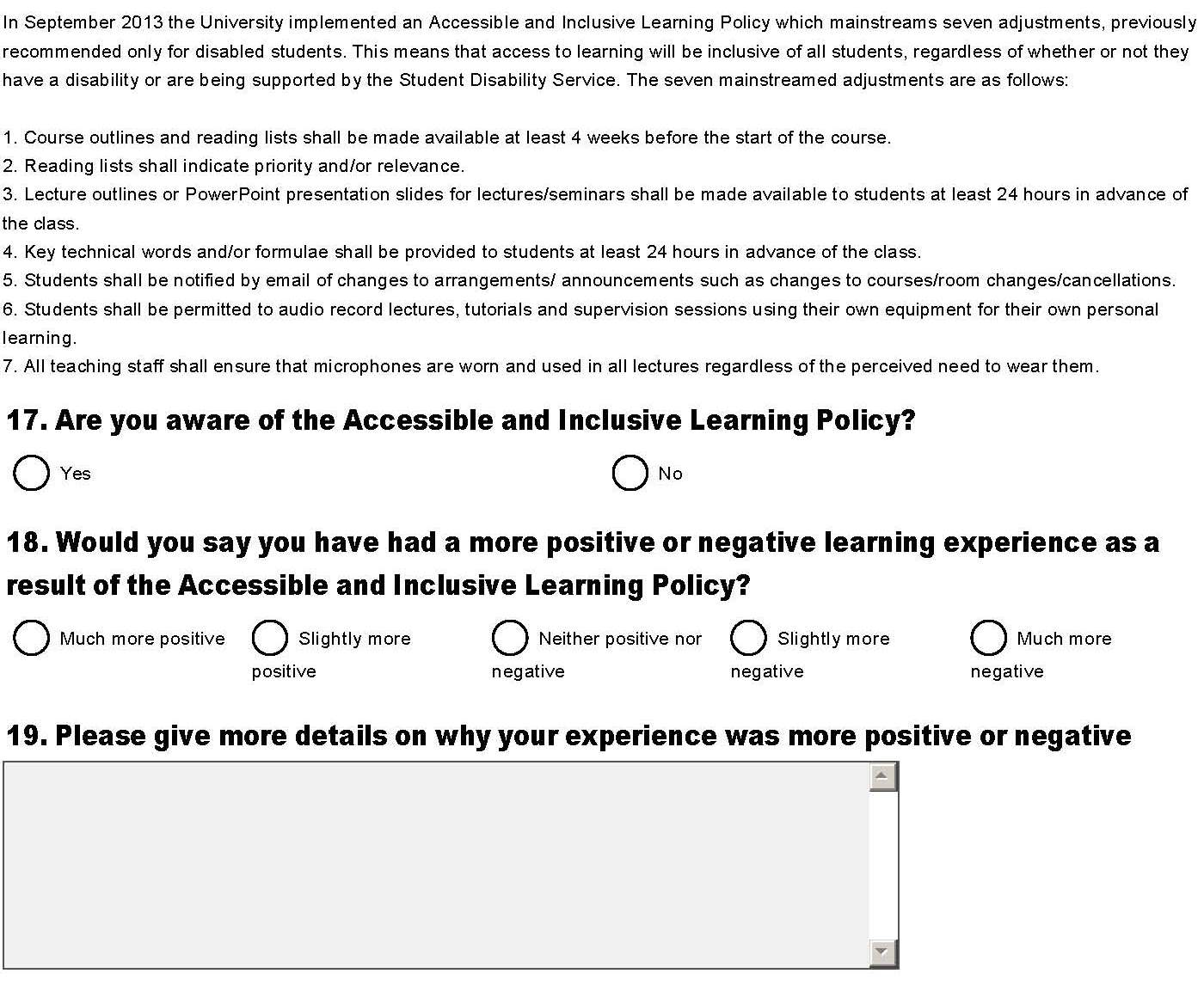 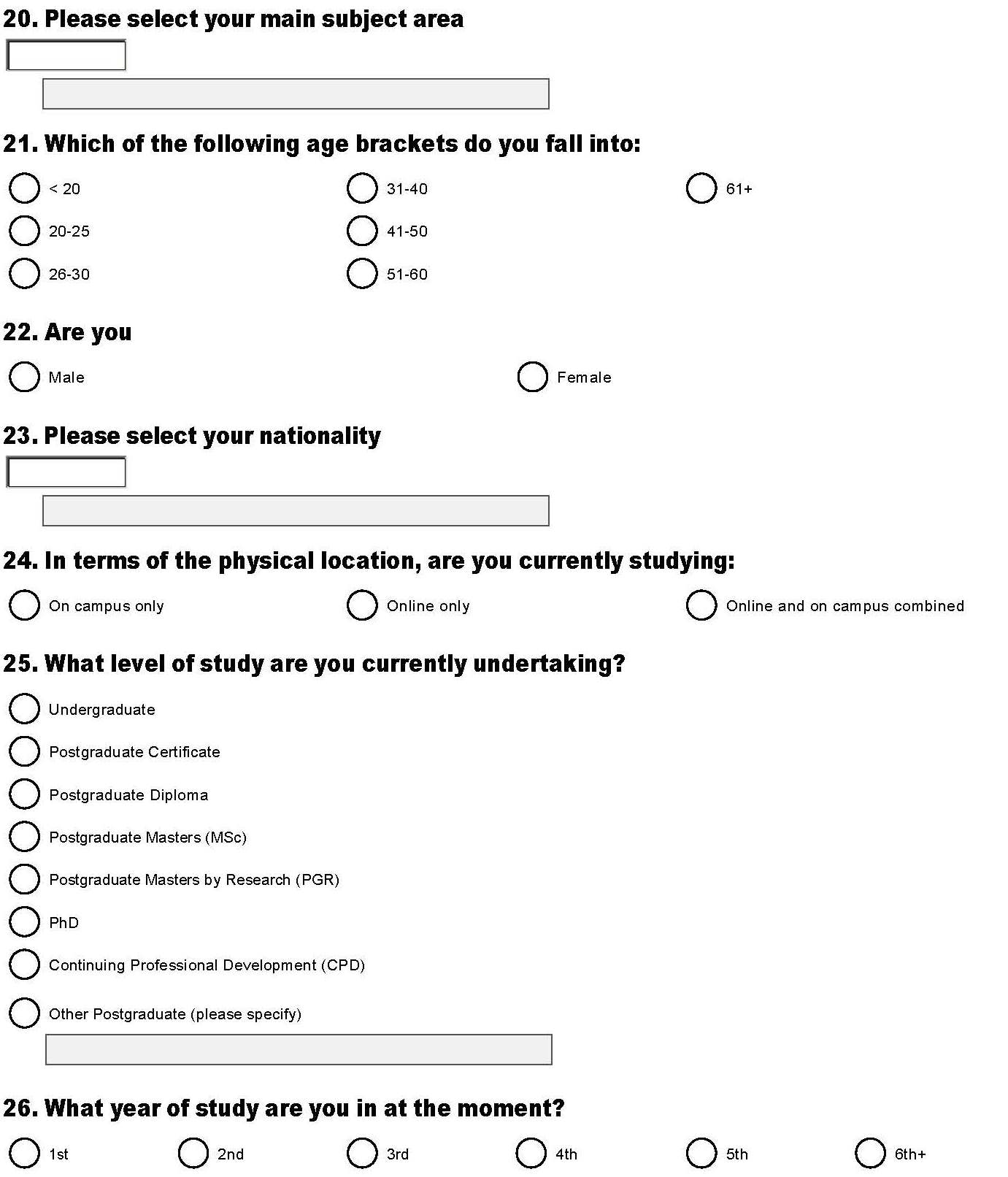 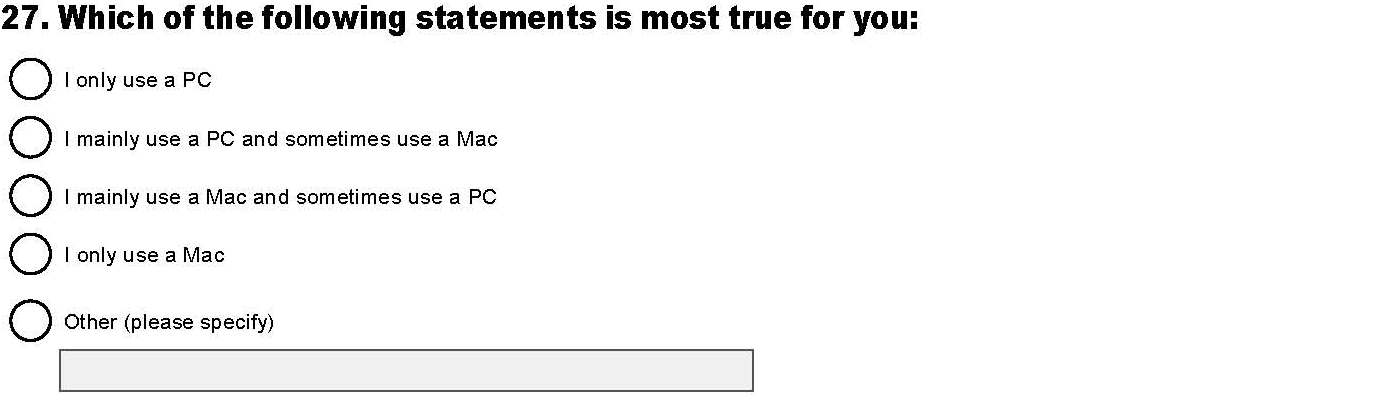 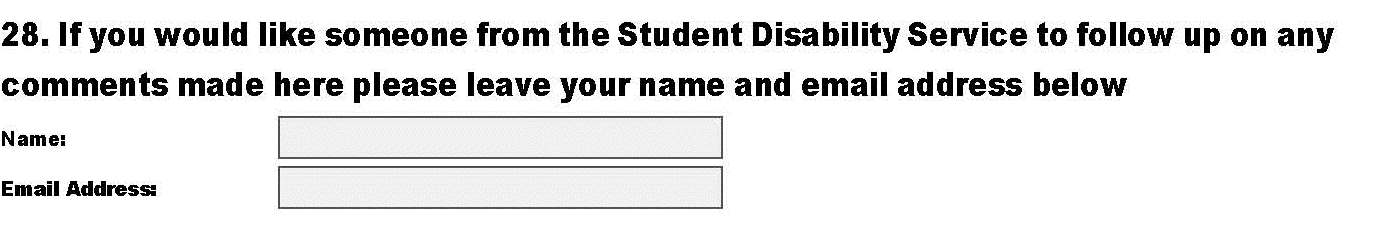 Background2Methodology2Objectives2Demographic Overview2Awareness and Usage of the Service3Evaluation of Service7Accessible and Inclusive Learning Policy (AILP)15Summary and Recommendations16Appendix 1: Demographics17Appendix 2: The Questionnaire20Student Support Assistant (e.g. notetaker, IT tutor)Management TeamAdvisory TeamFrontline Reception TeamVery Satisfied16%22%50%65%Satisfied9%12%24%24%Neutral6%7%9%5%Dissatisfied1%1%4%1%Very Dissatisfied.0%1%2%0%Had no contact69%56%12%6%Staff23%The support/assistance provided15%Help with exams7%Accessibility of the Service6%The assessment process5%Staff33%215 commentsThe available support23%152 commentsAccessibility14%94 commentsThat it works14%89 commentsStaff35%264 commentsThe available support14%106 commentsAccessibility10%77 commentsThat it works10%73 commentsCommunications24%84 commentsImprovements to the Service24%67 commentsPromotion of the Service12%43 commentsStaff11%39 commentsCommunications15%64 commentsStaff13%56 commentsImprovements to the Service12%54 commentsMore follow up is needed8%37 comments